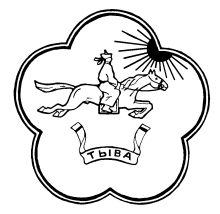 РЕСПУБЛИКА ТЫВА                668360 Республика Тыва     ТЫВА РЕСПУБЛИКАНЫНТЕС-ХЕМСКИЙ КОЖУУН          Тес-Хемскийкожуун          ТЕС-ХЕМ КОЖУУННУНХУРАЛ ПРЕДСТАВИТЕЛЕЙ         с.Самагалтай                ТОЛЭЭЛЕКЧИЛЕР ХУРАЛЫ                 ул.А.Ч.Кунаа,58                                                                       т.21576Решение № 59«25»  декабря 2018 г.                                                             с. СамагалтайО внесении изменений в Решение Хурала представителей от 26.12.2017 г. №83 «О бюджете муниципального района «Тес-Хемский кожуун Республики Тыва»  на 2018 год и на плановый период 2019- 2020 годов»                   Рассмотрев материалы, представленные финансовым управлением «О внесении изменений в Решение Хурала  «О бюджете муниципального района «Тес-Хемский кожуун Республики Тыва» на 2018 год и на плановый период 2019- 2020 годов» от 26 декабря 2017 года № 83,  в связи с увеличением доходной и расходной части бюджета, Хурал представителей РЕШИЛ:Утвердить внесенные изменения в Решение Хурала «О бюджете муниципального района  «Тес-Хемский кожуун Республики Тыва» на 2018 год и на плановый период 2019- 2020 годов»  следующие изменения:в пункте 1;1)  в подпункте 1 цифры « 517787,7 тыс. рублей» заменить цифрами  «520941,9 тыс. рублей»2) в подпункте 2 цифры « 517787,7 тыс. рублей» заменить цифрами  «520941,9 тыс. рублей»Приложения бюджета  № 4, 8, 10, 14 изложить в прилагаемой редакции.3.   Настоящее решение опубликовать или обнародовать в установленном порядке.Глава – ПредседательХурала представителей Тес-Хемского кожууна                                                   Донгак Ч.Х.Приложение №4к Решению Хурала представителейТес-Хемского кожууна №83 от 26.12.2017 года ПОСТУПЛЕНИЯ ДОХОДОВ, В ТОМ ЧИСЛЕ БЕЗВОЗМЕЗДНЫЕ ПОСТУПЛЕНИЯ, ПОЛУЧАЕМЫЕ ИЗ РЕСПУБЛИКАНСКОГО БЮДЖЕТА  на 2018 год(тыс.руб.)Приложение №8к Решению Хурала представителейТес-Хемского кожууна №83 от 26.12.2017 годаРаспределение бюджетных ассигнований на исполнение публичных нормативных обязательств на 2018 год(тыс.руб.)Приложение №10к Решению Хурала представителейТес-Хемского кожууна №83 от 26.12.2017 годаРАСПРЕДЕЛЕНИЕ БЮДЖЕТНЫХ АССИГНОВАНИЙ ПО РАЗДЕЛАМ, ПОДРАЗДЕЛАМ, ЦЕЛЕВЫМ СТАТЬЯМ И ГРУППАМ ВИДОВ РАСХОДОВ КЛАССИФИКАЦИИ РАСХОДОВ БЮДЖЕТА МУНИЦИПАЛЬНОГО РАЙОНА "ТЕС-ХЕМСКИЙ КОЖУУН РЕСПУБЛИКИ ТЫВА" НА 2018 год(тыс.руб.)Приложение №12к Решению Хурала представителейТес-Хемского кожууна №83 от 26.12.2017 годаЕДОМСТВЕННАЯ СТРУКТУРА РАСХОДОВ БЮДЖЕТА МУНИЦИПАЛЬНОГО РАЙОНА "ТЕС-ХЕМСКИЙ КОЖУУН РЕСПУБЛИКИ ТЫВА" НА 2018 ГОД(тыс.руб.)Приложение №14к Решению Хурала представителейТес-Хемского кожууна №83 от 26.12.2017 годаРАСПРЕДЕЛЕНИЕ БЮДЖЕТНЫХ АССИГНОВАНИЙ НА РЕАЛИЗАЦИЮ МУНИЦИПАЛЬНЫХ ПРОГРАММ НА 2018 ГОД(тыс.руб.)Коды бюджетной классификации        Наименование доходов утвержденный бюджетИзм ( +,-)Сумма123451 00 00000 00 0000 000НАЛОГОВЫЕ И НЕНАЛОГОВЫЕ ДОХОДЫ       33 350,0     2 300,0           35 650,0   1 01 00000 00 0000 000НАЛОГИ НА ПРИБЫЛЬ, ДОХОДЫ          21 338        2 000              23 338   1 01 02010 01 1000 110 Налог на доходы физических лиц           21 338         2 000               23 338   1 03 00000 00 0000 000НАЛОГИ НА ТОВАРЫ (РАБОТЫ,  УСЛУГИ), РЕАЛИЗУЕМЫЕ НА ТЕРРИТОРИИ РОССИЙСКОЙ ФЕДЕРАЦИИ            4 575           300                4 875   1 03 02000 01 0000 110Акцизы по подакцизным товарам (продукции), производимым на территории Российской Федерации              4 575            300                 4 875   1 03 02230 01 0000 110Доходы от уплаты акцизов на дизельное топливо, подлежащие распределению между бюджетами субъектов Российской Федерации и местными бюджетами с учетом  установленных дифференцированных нормативов отчислений в местные бюджеты             4 575            300                 4 875    1 05 00000 00 0000 000НАЛОГИ НА СОВОКУПНЫЙ ДОХОД            1 827              -                  1 827   1 05 04000 02 0000 110Налог, взимаемый  в связи с применением патентной системы налогооблажения                165                    165   1 05 04020 02 1000 110Налог, взимаемый  в связи с применением патентной системы налогооблажения, зачисляемый в бюджеты муниципальных районов                165                    165   1 05 02000 00 0000 110Единый налог на вмененный доход для отдельных видов деятельности             1 520                 1 520   1 05 02010 02 0000 110Единый налог на вмененный доход для отдельных видов деятельности             1 520                 1 520   1 05 03000 01 0000 110Единый сельскохозяйственный налог                142                    142   1 05 03010 01 0000 110Единый сельскохозяйственный налог                142                    142   1 06 00000 00 0000 110НАЛОГИ НА ИМУЩЕСТВО            1 290              -                  1 290   1 06 02010 02 0000 110Налог на имущество организаций             1 290              -                   1 290   1 08 03000 00 0000 000ГОСУДАРСТВЕННАЯ ПОШЛИНА               910                   910    1 11 00000 00 0000 000ДОХОДЫ ОТ ИСПОЛЬЗОВАНИЯ ИМУЩЕСТВА, НАХОДЯЩЕГОСЯ В ГОСУДАРСТВЕННОЙ И МУНИЦИПАЛЬНОЙ СОБСТВЕННОСТИ               935              -                     935   1 11 05025 05 0000 120Доходы от сдачи в аренду земельных участков                759                    759   1 11 05035 05 0000 120Доходы от сдачи в аренду имущества                176                    176    1 12 00000 00 0000 000ПЛАТЕЖИ ПРИ ПОЛЬЗОВАНИИ ПРИРОДНЫМИ РЕСУРСАМИ                260                   260   1 12 01010 01 6000 120Плата за негативное воздействие на окружающую среду                260                    260    1 13 00000 00 0000 000ДОХОДЫ ОТ ОКАЗАНИЯ ПЛАТНЫХ УСЛУГ (РАБОТ) И КОМПЕНСАЦИИ ЗАТРАТ ГОСУДАРСТВА            1 540              -                  1 540    1 13 01995 05 0000 130Прочие доходы от оказания платных услуг ( работ) получателями средств бюджетов муниципальных районов            1 540              -                  1 540   1  14 00000 00 0000 000ДОХОДЫ ОТ ПРОДАЖИ МАТЕРИАЛЬНЫХ И НЕМАТЕРИАЛЬНЫХ АКТИВОВ               110                   110   1  14 06013 05 0000 430Доходы от продажи земельных участков, государственная собственность на которые не разграничена и которые расположены в границах межселенческих территорий муниципальных районов                110                    110    1 16 00000 00 0000 000ШТРАФЫ, САНКЦИИ, ВОЗМЕЩЕНИЕ УЩЕРБА               565                   565    1 16 90050 05 0000 140Прочие поступления от денежных взысканий (штрафов) и иных сумм в возмещение ущерба, зачисляемые в бюджеты муниципальных районов                565                    565   2 00 00000 00 0000 000БЕЗВОЗМЕЗДНЫЕ ПОСТУПЛЕНИЯ484 437,7 854,2 485 291,9 2 02 00000 00 0000 000Безвозмездные поступления от других бюджетов бюджетной системы Российской Федерации483 105,7 854,2 483 959,9 2 02 15000 00 0000 151Дотации от других бюджетов бюджетной системы Российской Федерации159 278,1 0,0 159 278,1 2 02 15001 05 0000 151Дотации на выравнивание бюджетной обеспеченности93 240,3 93 240,3 2 02 15002 05 0000 151Дотации на поддержку мер по обеспечению сбалансированности бюджетов65 637,8 65 637,8 2 02 19999 05 0000 151Прочие дотации бюджетам муниципальных районов400,0 400,0 2 02 20000 00 0000 151Субсидии бюджетам субъектов Российской Федерации и муниципальных образований28 847,2 0,0 28 847,2 2 02 29999 05 0000 151Субсидии на долевое финансирование расходов на оплату коммунальных услуг ( в отношении расходов по оплате электрической и тепловой энергии, водоснабжения), приобретение котельно-печного топлива для казенных, бюджетных и автономных учреждений11 627,1 11 627,1 2 02 29999 05 0000 151Субсидии на закупку и доставки угля учреждениям расположенных в труднодоступных населенных пунктах4 410,6 4 410,6 2 02 25097 05 0000 151Субсидии на создание в общеобразовательных организациях, расположенных в сельской местности , условий для занятий физической культурой и спортом1 717,0 1 717,0 2 02 29999 05 0000 151Субсидии на проведение комплексных кадастровых работ в рамках федеральной целевой программы " Развитие единой государственной системы регистрации прав и кадастрового учета недвижимости (2014-2020 годы) на 2018 год777,0 777,0 2 02 25519 05 0000 151Субсидии на поддержку отрасли культуры на 2018 год227,3 227,3 202 20051 05 0000 151Субсидии на капитальный ремонт и ремонт автомобильных дорог общего пользования населенных пунктов за счет средств Дорожного фонда республики Тыва на 2018 год 540,0 540,0 2 02 29999 05 0000 151Субсидии на строительство и реконструкцию локальных систем водоснабжения на 2018 год957,6 957,6 202 25497 05 0000 151Субсидии на реализацию мероприятий по обеспечению жильем молодых семей на 2018 год6 328,1 6 328,1 2 02 29999 05 0000 151Субсидии на оздоровление детей и подростков2 262,5 2 262,5 2 02 30000 00 0000 151Субвенции бюджетам субъектов Российской Федерации и муниципальных образований294 980,4 854,2 295 834,6 2 02 35250 05 0000 151Субвенции на оплату жилищно-коммунальных услуг отдельным категориям граждан3 321,6 3 321,6 2 02 30024 05 0000 151Субвенции на реализацию Закона Республики Тыва " О предоставлении органам местного самоуправления муниципальных районов и городских округов на территории Республики Тыва субвенций на реализацию общеобразовательных программ в области общего образования182 215,0 182 215,0 2 02 30024 05 0000 151Субвенции на реализацию Закона Республики Тыва " О предоставлении органам местного самоуправления муниципальных районов и городских округов на территории Республики Тыва субвенций на реализацию образовательных программ в области дошкольного образования55 834,0 55 834,0 2 02 30024 05 0000 151Субвенции на реализацию Закона Республики Тыва " О мерах социальной поддержки ветеранов труда и труженников тыла"3 227,3 3 227,3 2 02 30024 05 0000 151Субвенции на реализацию Закона Республики Тыва " О порядке назначения и выплаты ежемесячного пособия на ребенка"6 357,7 6 357,7 2 02 30024 05 0000 151Субвенции на реализацию Закона Республики Тыва " О наделении органов местного самоуправления муниципальных районов отдельными государственными полномочиями по расчету и предоставлению дотаций поселениям Республики Тыва за счет средств республиканского бюджета Республики Тыва"4 954,6 4 954,6 2 02 30024 05 0000 151Субвенции на осуществление государственных полномочий по установлению запрета на розничную продажу алкогольной продукции в РТ7,0 7,0 2 02 35118 05 0000 151Субвенции на осуществление полномочий по первичному воинскому учету на территориях, где отсутствуют военные комиссариаты801,5 801,5 2 02 30024 05 0000 151Субвенции на компенсацию части родительской платы за содержание ребенка в муниципальных образовательных учреждениях, реализующих основную образовательную программу дошкольного образования2 524,6 2 524,6 2 02 30024 05 0000 151Субвенции на обеспечение выполнения передаваемых государственных полномочий в соответствии с действующим законодательством по расчету предоставления жилищных субсидий гражданам295,3 295,3 2 02 35120 05 0000 151Субвенции на составление (изменение) списков кандитатов в присяжные заседатели федеральных судов общей юрисдикции в Республике Тыва на 2018 год160,0 160,0 2 02 30024 05 0000 151Субвенции на осуществление переданных полномочий по комиссии по делам несовершеннолетних433,2 433,2 2 02 30024 05 0000 151Субвенции на осуществление государственных полномочий по созданию, организации и обеспечению деятельности административных комиссий393,9 393,9 2 02 30022 05 0000 151Субвенции на предоставление гражданам субсидий на оплату жилого помещения и коммунальных услуг6 357,2 6 357,2 2 02 30024 05 0000 151Субвенции на реализацию Закона РТ " О погребении и похоронном деле в РТ"114,3 114,3 2 02 35380 05 0000 151Субвенции на выплату государственных пособий лицам, не подлежащим обязательному социальному страхованию на случай временной нетрудоспособности и в связи с ликвидацией организаций( прекращение деятельности, полномочий физическими лицами), в соответствии с ФЗ от 19 мая 1995 года " 81-ФЗ" " О государственных пособиях гражданам, имеющим детей" 24 836,7 24 836,7 2 02 30024 05 0000 151Субвенции на компенсацию расходов на оплату жилых помещений, отопления и освящения педагогическим работникам, проживающими и работающим в сельской местности1 256,1 1 256,1 2 02 35573 05 0000 151Субвенции на выплату ежемесячных пособий на первого ребенка, рожденного с 1 января 2018, в соответствии с Федеральным Законом от 28.12.2017 № 418 ФЗ " О ежемесячных выплатах семьям, имеющим детей" на 2018 год1 890,4 854,2 2 744,6 2 02 04000 00 0000 000Иные межбюджетные трансферты1 332,0 0,0 1 332,0 2 02 40014 05 0000 151Межбюджетные трансферты, передаваемые бюджетам муниципальных районов из бюджетам поселений  на осуществление части полномочий по решению вопросов местного значения в соответствии заключенным соглашением1 332,0 1 332,0 ИТОГО ДОХОДОВ 517 787,7 3 154,2 520 941,9 № п/пИсполнительРзПрЦСРВрНаименование программ бюджет изм. (+,-) Сумма 123456781Управление труда 46 105,2    854,2    46 959,4   10030110376120313Субвенции на реализацию Закона Республики Т ыва"О погребении и похороннем деле в Республике Тыва"          114,3           114,3 10030110052500313Оплата жилищно-коммунальных услуг отдельным категориям граждан       3321,6        3321,6 10030110076030313Предоставление гражданам субсидий на оплату жилого помещения и коммунальных услуг       6357,2        6357,2 10031030176070313Ежемесячное пособие на ребенка       6357,7        6357,7 10030110176060313Обеспечение мер социальной поддержки ветеранов труда и труженников тыла       3227,3        3227,3 10031030653800313Государственное пособие лицам, не подлежащим обязательному социальному страхованию на случай временной нетрудоспособности и в связи с материнством, и лицам, уволенным в связи с ликвидацией организаций     24836,7      24836,7 10040710455730313Ежемесячное пособие на первого ребенка, рожденного с 1 января 2018 года, в соответствии с Федеральным Законом от 28.12.2017 № 418-ФЗ      " О  ежемесячных выплатах семьям, имеющим детей" на 2018 год       1890,4 854,2       2744,6 2Администрация кожууна10040710476090313Компенсация части родительской платы за содержание ребенка муниципальных образовательных учреждениях, реализующих основную общеобразовательную программу дошкольного образования       2524,6        2524,6 Всего   48 629,8    854,2    49 484,0 НаименованиеРЗПРЦСРВРБюджетизм. (+,-)Сумма НаименованиеРЗПРЦСРВРБюджетизм. (+,-)Сумма В С Е Г О517 787,73 154,2520 941,9Программные расходы 387 085,945 553,4432 639,3НАЦИОНАЛЬНАЯ БЕЗОПАСНОСТЬ И ПРАВООХРАНИТЕЛЬНАЯ ДЕЯТЕЛЬНОСТЬ03150,00,0150,0Обеспечение пожарной безопасности0310150,00,0150,0МП "Обеспечение общественного порядка и противодействие преступности в Тес-Хемском кожууне на 2018-2020 годы"031001 0 00 00000150,00,0150,0ПМП " Предупреждение и ликвидация последствий чрезвычайных ситуаций, реализация мер пожарной безопасности031001 1 52 2540090,00,090,0Закупка товаров, работ и услуг для муниципальных нужд031001 1 52 2540020090,00,090,0Иные закупки товаров, работ и услуг для муниципальных нужд031001 1 52 2540024090,00,090,0Прочая закупка товаров, работ и услуг для муниципальных нужд031001 1 52 2540024490,090,0ПМП "Профилактика правонарушений"  031001 2 52 2540019,00,019,0Закупка товаров, работ и услуг для муниципальных нужд031001 2 52 2540020019,00,019,0Иные закупки товаров, работ и услуг для муниципальных нужд031001 2 52 2540024019,00,019,0Прочая закупка товаров, работ и услуг для муниципальных нужд031001 2 52 2540024419,00,019,0ПМП "Противодействие терроризму и экстремизму"031001 3 52 2540041,00,041,0Закупка товаров, работ и услуг для муниципальных нужд031001 3 52 2540020041,00,041,0Иные закупки товаров, работ и услуг для муниципальных нужд031001 3 52 2540024041,00,041,0Прочая закупка товаров, работ и услуг для муниципальных нужд031001 3 52 2540024441,00,041,0НАЦИОНАЛЬНАЯ ЭКОНОМИКА047 476,5310,07 786,5Сельское хозяйство и рыболовство04051 384,510,01 394,5МП " Развитие сельского хозяйства и расширение рынка сельскохозяйственной продукции в Тес-Хемском кожууне на 2018-2020 годы"040502 0 00 000001 384,510,01 394,5ПМП "Развитие земельно-имущественных отношений в муниципальном образовании "Тес-Хемский район Республики Тыва" на 2018-2020 годы"040502 1 02 17200178,90,0178,9Закупка товаров, работ и услуг для муниципальных нужд040502 1 02 17200200178,90,0178,9Иные закупки товаров, работ и услуг для муниципальных нужд040502 1 02 17200240178,90,0178,9Прочая закупка товаров, работ и услуг для муниципальных нужд040502 1 02 17200244178,90,0178,9Мероприятие " Развитие мелиоризации земель сельскохозяйственного назначения"040502 2 02 17200202,40,0202,4Закупка товаров, работ и услуг для муниципальных нужд040502 2 02 17200200202,40,0202,4Иные закупки товаров, работ и услуг для муниципальных нужд040502 2 02 17200240202,40,0202,4Прочая закупка товаров, работ и услуг для муниципальных нужд040502 2 02 17200244202,40,0202,4Мероприятие " Развитие овцеводства"040502 3 02 17200125,10,0125,1Закупка товаров, работ и услуг для муниципальных нужд040502 3 02 17200200125,10,0125,1Иные закупки товаров, работ и услуг для муниципальных нужд040502 3 02 17200240125,10,0125,1Прочая закупка товаров, работ и услуг для муниципальных нужд040502 3 02 17200244125,10,0125,1Мероприятие " Развитие скотоводства"040502 4 02 17200174,110,0184,1Закупка товаров, работ и услуг для муниципальных нужд040502 4 02 1720020041,00,041,0Иные закупки товаров, работ и услуг для муниципальных нужд040502 4 02 1720024041,00,041,0Прочая закупка товаров, работ и услуг для муниципальных нужд040502 4 02 1720024441,041,0Иные бюджетные ассигнования040502 4 02 17200800133,110,0143,1Субсидии юридическим лицам, индивидуальным предпринимателям, физическим лицам-производителям товаров, работ и услуг040502 4 02 17200810133,110,0143,1Субсидии на финансовое обеспечение затрат в связи с производством040502 4 02 17200812133,110,0143,1Мероприятие " Устойчивое развитие сельских территорий"040502 5 02 17200689,00,0689,0Закупка товаров, работ и услуг для муниципальных нужд040502 5 02 17200200689,00,0689,0Иные закупки товаров, работ и услуг для муниципальных нужд040502 5 02 17200240689,00,0689,0Прочая закупка товаров, работ и услуг для муниципальных нужд040502 5 02 17200244689,0689,0Мероприятие " Меры по профилактике злоупотребления наркотиками и их незаконному обороту на 2018-2020 годы"040502 6 02 1720015,00,015,0Закупка товаров, работ и услуг для муниципальных нужд040502 6 02 1720020015,00,015,0Иные закупки товаров, работ и услуг для муниципальных нужд040502 6 02 1720024015,00,015,0Прочая закупка товаров, работ и услуг для муниципальных нужд040502 6 02 1720024415,015,0Дорожное хозяйство04095 115,0300,05 415,0МП " Развитие транспортной системы на территории Тес-Хемского района Республики Тыва на 2018-2020 годы"040903 0 00 000005 115,0300,05 415,0ПМП " Развитие улично-дорожной сети Тес-Хемского района на 2018-2020 годы" 040903 1 03 073002 928,7398,33 327,0Закупка товаров, работ и услуг для муниципальных нужд040903 1 03 073002002 928,7398,33 327,0Иные закупки товаров, работ и услуг для муниципальных нужд040903 1 03 073002402 928,7398,33 327,0Прочая закупка товаров, работ и услуг для муниципальных нужд040903 1 03 073002442 928,7398,33 327,0ПМП " Организация транспортного обслуживания населения на территории Тес-Хемского кожууна на 2018-2020 годы" 040903 2 03 0730030,00,030,0Закупка товаров, работ и услуг для муниципальных нужд040903 2 03 0730020030,00,030,0Иные закупки товаров, работ и услуг для муниципальных нужд040903 2 03 0730024030,00,030,0Прочая закупка товаров, работ и услуг для муниципальных нужд040903 2 03 0730024430,030,0ПМП " Повышение безопасности дорожного движения на территории Тес-Хемского района на 2018-2020 годы"040903 3 03 073002 156,3-98,32 058,0Закупка товаров, работ и услуг для муниципальных нужд040903 3 03 073002002 156,3-98,32 058,0Иные закупки товаров, работ и услуг для муниципальных нужд040903 3 03 073002402 156,3-98,32 058,0Прочая закупка товаров, работ и услуг для муниципальных нужд040903 3 03 073002442 156,3-98,32 058,0Другие вопросы национальной экономики0412977,00,0977,0МП " Создание благоприятных условий для ведения бизнеса в Тес-Хемском кожууне на 2017-2019 гг."041205 0 00 00000200,00,0200,0Закупка товаров, работ и услуг для муниципальных нужд041205 1 52 25700200200,00,0200,0Иные закупки товаров, работ и услуг для муниципальных нужд041205 1 52 25700240200,00,0200,0Прочая закупка товаров, работ и услуг для муниципальных нужд041205 1 52 25700244200,0200,0Проведение комплексных кадастровых работ в рамках федеральной целевой программы " Развитие единой государственной системы регистрации прав и кадастрового учета недвижимости (2014-2020 годы0041202 2 02L 5110777,0777,0Закупка товаров, работ и услуг для муниципальных нужд041202 2 02L 5110200777,0777,0Иные закупки товаров, работ и услуг для муниципальных нужд041202 2 02L 5110240777,0777,0Прочая закупка товаров, работ и услуг для муниципальных нужд041202 2 02L 5110244777,0777,0ЖИЛИЩНО-КОММУНАЛЬНОЕ ХОЗЯЙСТВОО52 199,4228,02 427,4БлагоустройствоО5О32 199,4228,02 427,4МП " Развитие жилищно-коммунального хозяйства на территории Тес-Хемского кожууна Республики Тыва на 2018-2020 годы"О5О306 0 00 000002 199,4228,02 427,4ПМП  " Формирование современной городской среды  муниципального района на территории Тес-Хемского кожууна на 2018-2020 годы"О5О306 1 04 27400296,40,0296,4Закупка товаров, работ и услуг для муниципальных нуждО5О306 1 04 27400200199,50,0199,5Иные закупки товаров, работ и услуг для муниципальных нуждО5О306 1 04 27400240199,50,0199,5Прочая закупка товаров, работ и услуг для муниципальных нуждО5О306 1 04 27400244199,50,0199,5Иные бюджетные ассигнованияО5О306 1 04 2740080096,90,096,9Уплата налогов, сборов, обязательных платежей в бюджетную систему Российской Федерации, взносов и иных платежейО5О306 1 04 2740085096,90,096,9ПМП " Снабжение населения Тес-Хемского кожууна Республики Тыва чистой водопроводной водой на 2018-2020 годы"О5О306 2 04 274001 585,18,01 593,1Закупка товаров, работ и услуг для муниципальных нуждО5О306 2 04 27400200416,68,0424,6Иные закупки товаров, работ и услуг для муниципальных нуждО5О306 2 04 27400240416,68,0424,6Прочая закупка товаров, работ и услуг для муниципальных нуждО5О306 2 04 27400244416,68,0424,6Капитальные вложения в объекты государственной (муниципальной) собственностиО5О306 2 04 27400400200,0200,0Бюджетные инвестицииО5О306 2 04 27400410200,0200,0Иные бюджетные ассигнованияО5О306 2 04 2740080010,910,9Уплата налогов, сборов, обязательных платежей в бюджетную систему Российской Федерации, взносов и иных платежейО5О306 2 04 2740085010,910,9Субсидии на строительство и реконструкцию локальных систем водоснабженияО5О306 2 04 75030957,6957,6Закупка товаров, работ и услуг для муниципальных нуждО5О306 2 04 75030200957,6957,6Иные закупки товаров, работ и услуг для муниципальных нуждО5О306 2 04 75030240957,6957,6Прочая закупка товаров, работ и услуг для муниципальных нуждО5О306 2 04 75030244957,6957,6ПМП" Обеспечение организаций ЖКХ Тес-Хемского кожууна специализированной техникой на 2018-2020 годы"О5О306 3 04 27400148,7220,0368,7Закупка товаров, работ и услуг для муниципальных нуждО5О306 3 04 27400200148,7220,0368,7Иные закупки товаров, работ и услуг для муниципальных нуждО5О306 3 04 27400240148,7220,0368,7Прочая закупка товаров, работ и услуг для муниципальных нуждО5О306 3 04 27400244148,7220,0368,7ПМП" Организация полигонов бытовых отходов на территории Тес-Хемского кожууна на 2018-2020 годы"О5О306 4 04 27400244169,20,0169,2Закупка товаров, работ и услуг для муниципальных нуждО5О306 4 04 27400200169,20,0169,2Иные закупки товаров, работ и услуг для муниципальных нуждО5О306 4 04 27400240169,20,0169,2Прочая закупка товаров, работ и услуг для муниципальных нуждО5О306 4 04 27400244169,2169,2ОБРАЗОВАНИЕ07344 370,8-4 660,3339 710,5МП "Реализация молодежной политики в Тес-Хемском кожууне на 2017-2019 годы"070707 0 00 00000100,00,0100,0Закупка товаров, работ и услуг для муниципальных нужд070707 1 07 07701200100,00,0100,0Иные закупки товаров, работ и услуг для муниципальных нужд070707 1 07 07701240100,00,0100,0Закупка товаров, работ, услуг в сфере информационно-коммуникационных услуг070707 1 07 0770124210,310,3Прочая закупка товаров, работ и услуг для муниципальных нужд070707 1 07 0770124489,789,7МП" Развитие образования и воспитания в Тес-Хемском кожууне на 2018 и 2020 г.г."07О008 0 00 00000332 932,5-4 662,7328 269,8ПМП " Развитие дошкольного образования"07О108 1 01 7602097 308,2417,397 725,5Предоставление субсидий государственным (муниципальным) бюджетным, автономным учреждениям и иным некоммерческим организациям07О108 1 01 7602060097 308,2417,397 725,5Субсидии бюджетным учреждениям07О108 1 01 7602061080 348,5274,380 622,8Субсидии бюджетным учреждениям на финансовое обеспечение государственного (муниципального) задания на оказание государственных (муниципальных) услуг (выполнение работ)07О108 1 01 7602061180 348,5274,380 622,8Субсидии автономным учреждениям07О108 1 01 7602062016 959,7143,117 102,8Субсидии автономным учреждениям на финансовое обеспечение государственного (муниципального) задания на оказание государственных (муниципальных) услуг (выполнение работ)07О108 1 01 7602062116 959,7143,117 102,8ПМП " Развитие общего образования"070208 2 01 76020219 513,0-5 110,6214 402,4Предоставление субсидий государственным (муниципальным) бюджетным, автономным учреждениям и иным некоммерческим организациям070208 2 01 76020600217 796,0-5 110,6212 685,4Субсидии бюджетным учреждениям070208 2 01 76020610217 796,0-5 110,6212 685,4Субсидии бюджетным учреждениям на финансовое обеспечение государственного (муниципального) задания на оказание государственных (муниципальных) услуг (выполнение работ)070208 2 01 76020611217 796,0-5 110,6212 685,4Создание условий для занятий физической культурой и спортом070208 2 02 L09701 717,00,01 717,0Предоставление субсидий государственным (муниципальным) бюджетным, автономным учреждениям и иным некоммерческим организациям070208 2 02 L09706001 717,00,01 717,0Субсидии бюджетным учреждениям070208 2 02 L09706101 717,00,01 717,0Субсидии бюджетным учреждениям на иные цели070208 2 02 L09706121 717,01 717,0ПМП "Дополнительное образование и воспитание детей"070308 3 05 3750011 891,230,611 921,8Предоставление субсидий государственным (муниципальным) бюджетным, автономным учреждениям и иным некоммерческим организациям070308 3 05 3750060011 891,230,611 921,8Субсидии бюджетным учреждениям070308 3 05 3750061011 891,230,611 921,8Субсидии бюджетным учреждениям на финансовое обеспечение государственного (муниципального) задания на оказание государственных (муниципальных) услуг (выполнение работ)070308 3 05 3750061111 891,230,611 921,8Субвенция на компенсацию расходов на оплату жилых помещений,отопления и освещения педагогическими работникам,проживающим и работающим в сельской местности071 232,50,01 232,5Предоставление субсидий государственным (муниципальным) бюджетным, автономным учреждениям и иным некоммерческим организациям070187 2 00 76140600401,60,0401,6Субсидии бюджетным учреждениям070187 2 00 76140610330,80,0330,8Субсидии бюджетным учреждениям на финансовое обеспечение государственного (муниципального) задания на оказание государственных (муниципальных) услуг (выполнение работ)070187 2 00 76140611330,8330,8Субсидии автономным учреждениям070187 2 00 7614062070,80,070,8Субсидии бюджетным учреждениям на финансовое обеспечение государственного (муниципального) задания на оказание государственных (муниципальных) услуг (выполнение работ)070187 2 00 7614062170,870,8Предоставление субсидий государственным (муниципальным) бюджетным, автономным учреждениям и иным некоммерческим организациям070287 2 00 76140600783,70,0783,7Субсидии бюджетным учреждениям070287 2 00 76140610783,70,0783,7Субсидии бюджетным учреждениям на финансовое обеспечение государственного (муниципального) задания на оказание государственных (муниципальных) услуг (выполнение работ)070287 2 00 76140611783,7783,7Предоставление субсидий государственным (муниципальным) бюджетным, автономным учреждениям и иным некоммерческим организациям070387 2 00 7614060047,20,047,2Субсидии бюджетным учреждениям070387 2 00 7614061047,20,047,2Субсидии бюджетным учреждениям на финансовое обеспечение государственного (муниципального) задания на оказание государственных (муниципальных) услуг (выполнение работ)070387 2 00 7614061147,247,2ПМП " Отдых и оздоровление детей"070708 4 06 750404 220,10,04 220,1Оздоровление детей070708 4 06 750404 220,10,04 220,1Предоставление субсидий государственным (муниципальным) бюджетным, автономным учреждениям и иным некоммерческим организациям070708 4 06 750406004 220,10,04 220,1Субсидии бюджетным учреждениям070708 4 06 750406104 220,10,04 220,1Субсидии бюджетным учреждениям на финансовое обеспечение государственного (муниципального) задания на оказание государственных (муниципальных) услуг (выполнение работ)070708 4 06 750406114 220,14 220,1Компенсация части родительской платы за содержание ребенка в государственных и муниципальных образовательных учреждениях, реализующих основную общеобразовательную программу дошкольного образования100407 1 04 760900,02 524,62 524,6Социальное обеспечение и иные выплаты населению100407 1 04 760900,02 524,62 524,6Публичные нормативные социальные выплаты гражданам100407 1 04 760903000,02 524,62 524,6Меры социальной поддержки населения по публичным нормативным обязательствам100407 1 04 760903100,02 524,62 524,6Пособия, компенсации, меры социальной поддержки населения по публичным нормативным обязательствам100407 1 04 760903132 524,62 524,6КУЛЬТУРА, КИНЕМАТОГРАФИЯ0823 957,3412,124 369,4МП " Развитие культуры и туризма в Тес-Хемском кожууне на 2017-2019 годы"080109 0 00 0000034 063,1185,834 248,9ПМП " Организация досуга и предоставление услуг организаций культуры"080109 1 06 1760016 981,7-256,316 725,4Предоставление субсидий государственным (муниципальным) бюджетным, автономным учреждениям и иным некоммерческим организациям080109 1 06 1760060016 981,7-256,316 725,4Субсидии бюджетным учреждениям080109 1 06 1760061016 981,7-256,316 725,4Субсидии бюджетным учреждениям на финансовое обеспечение государственного (муниципального) задания на оказание государственных (муниципальных) услуг (выполнение работ)080109 1 06 1760061116 981,7-256,316 725,4ПМП " Библиотечное обслуживание населения"080109 1 06 276006 975,6439,77 415,3Предоставление субсидий государственным (муниципальным) бюджетным, автономным учреждениям и иным некоммерческим организациям080109 1 06 276006006 975,6439,77 415,3Субсидии бюджетным учреждениям080109 1 06 276006106 975,6439,77 415,3Субсидии бюджетным учреждениям на финансовое обеспечение государственного (муниципального) задания на оказание государственных (муниципальных) услуг (выполнение работ)080109 1 06 276006116 975,6439,77 415,3Субсидии на поддержку культуры0801091 02 L5190228,7228,7Предоставление субсидий государственным (муниципальным) бюджетным, автономным учреждениям и иным некоммерческим организациям0801091 02 L5190600228,7228,7Субсидии бюджетным учреждениям0801091 02 L5190610228,7228,7Субсидии бюджетным учреждениям на иные цели0801091 02 L5190612228,7228,7Образование0710 105,82,410 108,2ПМП " Развитие дополнительного образования детей"070309 2 05 3750010 105,82,410 108,2Предоставление субсидий государственным (муниципальным) бюджетным, автономным учреждениям и иным некоммерческим организациям070309 2 05 3750060010 105,82,410 108,2Субсидии бюджетным учреждениям070309 2 05 3750061010 105,82,410 108,2Субсидии бюджетным учреждениям на финансовое обеспечение государственного (муниципального) задания на оказание государственных (муниципальных) услуг (выполнение работ)070309 2 05 3750061110 105,82,410 108,2СОЦИАЛЬНАЯ ПОЛИТИКА108 547,349 254,957 802,2МП " Обеспечение жильем молодых семей в ТесХемском кожууне на 2017-2019 годы"100304 0 00 000008 547,3-524,48 022,9Социальное обеспечение и иные выплаты населению100304 5 02L 49703008 347,3-524,47 822,9Социальные выплаты гражданам, кроме публичных нормативных социальных выплат100304 5 02L 49703208 347,3-524,47 822,9Софинансирование программы  " Обеспечение жильем молодых семей"100304 5 02L 49703228 347,3-524,47 822,9Социальное обеспечение и иные выплаты населению100304 5 021 7200300200,0200,0Социальные выплаты гражданам, кроме публичных нормативных социальных выплат100304 5 021 7200320200,0200,0Софинансирование подпрограммы  " Обеспечение жильем молодых семей"100304 5 021 7200322200,0200,0МП " Социальная поддержка граждан в ТесХемском кожууне на 2019 год"100,047 254,747 254,7Федеральный закон от 12 января 1996 г. № 8-ФЗ "О погребении и похоронном деле"100301 1 03 761200,0114,3114,3Социальное обеспечение и иные выплаты населению100301 1 03 761203000,0114,3114,3Публичные нормативные социальные выплаты гражданам100301 1 03 761203100,0114,3114,3Пособия, компенсации, меры социальной поддержки населения по публичным нормативным обязательствам100301 1 03 76120313114,3114,3Оплата жилищно-коммунальных услуг отдельным категориям граждан100301 1 00 525000,03 321,63 321,6Социальное обеспечение и иные выплаты населению100301 1 00 525003000,03 321,63 321,6Публичные нормативные социальные выплаты гражданам100301 1 00 525003100,03 321,63 321,6Пособия, компенсации, меры социальной поддержки населения по публичным нормативным обязательствам100301 1 00 525003133 321,63 321,6Предоставление гражданам субсидий на оплату жилого помещения и коммунальных услуг100307 1 00 760300,06 357,26 357,2Социальное обеспечение и иные выплаты населению100307 1 00 760303000,06 357,26 357,2Публичные нормативные социальные выплаты гражданам100307 1 00 760303100,06 357,26 357,2Пособия, компенсации, меры социальной поддержки населения по публичным нормативным обязательствам100307 1 00 760303136 357,26 357,2Ежемесячное пособие на ребенка100310 3 01 760700,06 357,76 357,7Социальное обеспечение и иные выплаты населению100310 3 01 760703000,06 357,76 357,7Публичные нормативные социальные выплаты гражданам100310 3 01 760703100,06 357,76 357,7Пособия, компенсации, меры социальной поддержки населения по публичным нормативным обязательствам100310 3 01 760703136 357,76 357,7Обеспечение мер социальной поддержки ветеранов труда и тружеников тыла100301 1 01 760600,03 227,33 227,3Социальное обеспечение и иные выплаты населению100301 1 01 760603000,03 227,33 227,3Публичные нормативные социальные выплаты гражданам100301 1 01 760603100,03 227,33 227,3Пособия, компенсации, меры социальной поддержки населения по публичным нормативным обязательствам100301 1 01 760603133 227,33 227,3Государственное пособие лицам, не подлежащим обязательному социальному страхованию на случай временной нетрудоспособности и в связи с материнством, и лицам, уволенным в связи с ликвидацией организаций100310 3 06 538000,024 836,724 836,7Социальное обеспечение и иные выплаты населению100310 3 06 538003000,024 836,724 836,7Публичные нормативные социальные выплаты гражданам100310 3 06 538003100,024 836,724 836,7Пособия, компенсации, меры социальной поддержки населения по публичным нормативным обязательствам100310 3 06 5380031324 836,724 836,7Ежемесячное пособие на первого ребенка, рожденного с 1 января 2018, в соответствии с Федеральным Законом от 28.12.2017 № 418-ФЗ " О ежемесячных выплатах семьям, имеющим детей" на 2018 год 100407 1 04 557302 744,62 744,6Социальное обеспечение и иные выплаты населению100407 1 04 557302 744,62 744,6Публичные нормативные социальные выплаты гражданам100407 1 04 557303002 744,62 744,6Меры социальной поддержки населения по публичным нормативным обязательствам100407 1 04 557303102 744,62 744,6Пособия, компенсации, меры социальной поддержки населения по публичным нормативным обязательствам100407 1 04 557303132 744,62 744,6Реализация государственных функций в области социальной политики100601 1 00 760400,0295,3295,3Закупка товаров, работ и услуг для государственных (муниципальных) нужд100601 1 00 760402000,0295,3295,3Иные закупки товаров, работ и услуг для государственных (муниципальных) нужд100601 1 00 76040240295,3295,3ФИЗИЧЕСКАЯ КУЛЬТУРА И СПОРТ11384,68,7393,3МП "Развитие физической культуры и спорта в Тес-Хемском кожууне на 2017-2019 годы"110110 0 00 00000384,68,7393,3Закупка товаров, работ и услуг для муниципальных нужд110110 1 07 07700200384,68,7393,3Иные закупки товаров, работ и услуг для муниципальных нужд110110 1 07 07700240384,68,7393,3Прочая закупка товаров, работ и услуг для муниципальных нужд110110 1 07 07700244384,68,7393,3Непрограммные направления расходов130 701,8-42 399,388 302,6ОБЩЕГОСУДАРСТВЕННЫЕ ВОПРОСЫ0130 782,61 234,032 016,6Функционирование высшего должностного лица субъекта Российской Федерации и муниципального образования01021 250,00,01 250,0Председатель администрации муниципального района010294 1 78 500111 250,00,01 250,0Фонд оплаты труда государственных (муниципальных) органов и взносы по обязательному социальному страхованию010294 1 78 500111001 250,00,01 250,0Расходы на выплаты персоналу государственных (муниципальных) органов010294 1 78 500111201 250,00,01 250,0Функционирование законодательных (представительных) органов государственной власти и представительных органов муниципальных образований01033 031,680,83 112,4Аппарат представительного органа муниципального образования010397 1 79 500001 421,716,81 438,5Расходы на выплаты персоналу в целях обеспечения выполнения функций государственными (муниципальными) органами, казенными учреждениями, органами управления государственными внебюджетными фондами010397 1 79 500111001 114,70,01 114,7Расходы на выплаты персоналу государственных (муниципальных) органов010397 1 79 500111201 114,71 114,7Расходы на обеспечение фнукций представительного органа муниципального образования010397 1 79 50019307,016,8323,8Закупка товаров, работ и услуг для государственных (муниципальных) нужд010397 1 79 50019200302,016,8318,8Иные закупки товаров, работ и услуг для государственных (муниципальных) нужд010397 1 79 50019240302,016,8318,8Закупка товаров, работ, услуг в сфере информационно-коммуникационных услуг010397 1 79 50019242115,516,8132,3Прочая закупка товаров, работ и услуг для государственных (муниципальных) нужд010397 1 79 50019244186,5186,5Иные бюджетные ассигнования010397 1 79 500198005,00,05,0Уплата налогов, сборов, обязательных платежей в бюджетную систему Российской Федерации, взносов и иных платежей010397 1 79 500198505,05,0Глава муниципального образования010397 1 79 600111 064,464,01 128,4Расходы на выплаты персоналу в целях обеспечения выполнения функций государственными (муниципальными) органами, казенными учреждениями, органами управления государственными внебюджетными фондами010397 1 79 600111001 064,464,01 128,4Расходы на выплаты персоналу государственных (муниципальных) органов010397 1 79 600111201 064,464,01 128,4Глава муниципального образования010394 1 79 60011545,50,0545,5Расходы на выплаты персоналу в целях обеспечения выполнения функций государственными (муниципальными) органами, казенными учреждениями, органами управления государственными внебюджетными фондами010394 1 79 60011100545,50,0545,5Расходы на выплаты персоналу государственных (муниципальных) органов010394 1 79 60011120545,5545,5Функционирование Правительства Российской Федерации, высших исполнительных органов государственной власти субъектов Российской Федерации, местных администраций010414 689,8499,215 189,0Аппарат исполнительного органа муниципального образования010494 1 78 6000014 689,8499,215 189,0Расходы на выплаты персоналу в целях обеспечения выполнения функций государственными (муниципальными) органами, казенными учреждениями, органами управления государственными внебюджетными фондами010494 1 78 6001110010 434,4300,010 734,4Расходы на выплаты персоналу государственных (муниципальных) органов010494 1 78 6001112010 434,4300,010 734,4Расходы на обеспечение функций исполнительного органа муниципального образования010494 1 78 600194 255,4199,24 454,6Закупка товаров, работ и услуг для государственных (муниципальных) нужд010494 1 78 600192004 221,8151,74 373,5Иные закупки товаров, работ и услуг для государственных (муниципальных) нужд010494 1 78 600192404 221,8151,74 373,5Закупка товаров, работ, услуг в сфере информационно-коммуникационных услуг010494 1 78 60019242522,798,8621,5Прочая закупка товаров, работ и услуг для государственных (муниципальных) нужд010494 1 78 600192443 699,152,93 752,0Иные бюджетные ассигнования010494 1 78 6001980033,647,481,0Уплата налогов, сборов, обязательных платежей в бюджетную систему Российской Федерации, взносов и иных платежей010494 1 78 6001985033,647,481,0Судебная система 0105160,00,0160,0Составление списков кандитатов в присяжные заседатели федеральных судов  общей юрисдикции в Республике Тыва на 2018 год010592 0 00 51200160,00,0160,0Закупка товаров, работ и услуг для муниципальных нужд010592 0 00 51200200160,00,0160,0Иные закупки товаров, работ и услуг для муниципальных нужд010592 0 00 51200240160,00,0160,0Прочая закупка товаров, работ и услуг для муниципальных нужд010592 0 00 51200244160,00,0160,0Обеспечение деятельности финансовых, налоговых и таможенных органов и органов финансового (финансово-бюджетного) надзора01067 289,0223,17 512,1Контрольно-счетный орган010697 1 79 800001 936,415,61 952,0Расходы на выплаты персоналу в целях обеспечения выполнения функций государственными (муниципальными) органами, казенными учреждениями, органами управления государственными внебюджетными фондами010697 1 79 800111001 912,415,61 928,0Расходы на выплаты персоналу государственных (муниципальных) органов010697 1 79 800111201 912,415,61 928,0Расходы на обеспечение функций контрольно-счетного органа муниципального образования010697 1 79 8001924,00,024,0Закупка товаров, работ и услуг для муниципальных нужд010697 1 79 8001920024,00,024,0Иные закупки товаров, работ и услуг для муниципальных нужд010697 1 79 8001924024,00,024,0Прочая закупка товаров, работ и услуг для муниципальных нужд010697 1 79 8001924424,024,0Финансовый орган муниципального образования010695 1 80 400005 352,6207,55 560,1Расходы на выплаты персоналу в целях обеспечения выполнения функций государственными (муниципальными) органами, казенными учреждениями, органами управления государственными внебюджетными фондами010695 1 80 400111004 557,6201,64 759,2Расходы на выплаты персоналу казенных учреждений010695 1 80 4001111010,010,0Расходы на выплаты персоналу государственных (муниципальных) органов010695 1 80 400111204 547,6201,64 749,2Расходы на обеспечение функций финансового органа муниципального образования010695 1 80 40019795,05,9800,9Закупка товаров, работ и услуг для государственных (муниципальных) нужд010695 1 80 40019200787,012,4799,4Иные закупки товаров, работ и услуг для государственных (муниципальных) нужд010695 1 80 40019240787,012,4799,4Закупка товаров, работ, услуг в сфере информационно-коммуникационных услуг010695 1 80 40019242493,059,2552,2Прочая закупка товаров, работ и услуг для государственных (муниципальных) нужд010695 1 80 40019244294,0-46,8247,2Иные бюджетные ассигнования010695 1 80 400198008,0-6,51,5Уплата налогов, сборов, обязательных платежей в бюджетную систему Российской Федерации, взносов и иных платежей010695 1 80 400198508,0-6,51,5Резервные фонды0111200,00,0200,0Резервные фонды011194 1 97 50400200,00,0200,0Резервный фонд исполнительного органа 011194 1 97 50400200,00,0200,0Иные бюджетные ассигнования011194 1 97 50400200,00,0200,0Резервные средства011194 1 97 50400200,0200,0Другие общегосударственные вопросы01134 162,2430,94 593,1Членский взнос на ОСМО0113867 00 0119100,0100,0Иные межбюджетные ассигнования0113867 00 0119800100,0100,0Уплата иных платежей0113867 00 0119850100,0100,0Иные безвозмездные и безвозвратные перечисления011397 0 00 760507,00,07,0Мероприятия по установлению запрета на розничную продажу алкогольной продукции РТ011397 0 00 760507,00,07,0Безвозмездные перечисления бюджетам011397 0 00 760507,00,07,0Перечисления другим бюджетам бюджетной системы011397 0 00 760507,07,0Субвенции на осуществление переданных полномочий по созданию, организации и обеспечению деятельности административных комиссий в Республике Тыва011397 0 00 76130408,920,6429,5Расходы на выплаты  персоналу в целях обеспечения выполнения функций государственными (муниципальными) органами, казенными учреждениями, органами управления государственными внебюджетными фондами011397 0 00 76130100408,121,4429,5Расходы на выплаты персоналу государственных (муниципальных) органов011397 0 00 76130120408,121,4429,5Закупка товаров, работ и услуг для муниципальных нужд011397 0 00 761302000,8-0,80,0Иные закупки товаров, работ и услуг для муниципальных нужд011397 0 00 761302400,8-0,80,0Прочая закупка товаров, работ и услуг для муниципальных нужд011397 0 00 761302440,8-0,8Учреждения по обеспечению хозяйственного обслуживания01133 646,3410,34 056,6Расходы на выплаты  персоналу в целях обеспечения выполнения функций государственными (муниципальными) органами, казенными учреждениями, органами управления государственными внебюджетными фондами011394 3 78 700111003 646,3410,34 056,6Расходы на выплаты персоналу казенных учреждений011394 3 78 700111103 646,3410,34 056,6НАЦИОНАЛЬНАЯ ОБОРОНА02801,50,0801,5Мобилизационная и вневойсковая подготовка020399 9 00 51180801,50,0801,5Осуществление первичного воинского учета на территориях, где отсутствуют военные комиссариаты020399 9 00 51180801,50,0801,5Субвенции на осуществление воинского учета020399 9 00 51180500801,50,0801,5Субвенции020399 9 00 51180530801,50,0801,5НАЦИОНАЛЬНАЯ БЕЗОПАСНОСТЬ И ПРАВООХРАНИТЕЛЬНАЯ ДЕЯТЕЛЬНОСТЬ031 275,6218,91 494,5Защита насления и территории от чрезвычайных ситуаций природного и техногенного характера, гражданская оборона03О91 275,6218,91 494,5Мероприятия по предупреждению и ликвидации последствий чрезвычайных ситуаций и стихийных бедствий03О994 1 09 170161 275,6218,91 494,5Предупреждение и ликвидация последствий чрезвычайных ситуаций и стихийных бедствий природного и техногенного характера03О994 1 09 170161 275,6218,91 494,5Расходы на выплаты  персоналу в целях обеспечения выполнения функций государственными (муниципальными) органами, казенными учреждениями, органами управления государственными внебюджетными фондами03О994 1 09 170161001 176,6218,91 395,5Расходы на выплаты персоналу казенных учреждений03О994 1 09 170161101 176,6218,91 395,5Расходы на выплаты персоналу государственных (муниципальных) органов03О994 1 09 1701699,00,099,0Закупка товаров, работ и услуг для муниципальных нужд03О994 1 09 1701620099,00,099,0Иные закупки товаров, работ и услуг для муниципальных нужд03О994 1 09 1701624099,00,099,0Закупка товаров, работ, услуг в сфере информационно-коммуникационных услуг03О994 1 09 1701624231,00,031,0Прочая закупка товаров, работ и услуг для муниципальных нужд03О994 1 09 1701624468,00,068,0НАЦИОНАЛЬНАЯ ЭКОНОМИКА042 364,3283,72 648,0Сельское хозяйство и рыболовство04051 964,3283,72 248,0Расходы на выплаты персоналу муниципальных органов040594 1 78 800001 767,9283,72 051,6Расходы на выплаты персоналу в целях обеспечения выполнения функций государственными (муниципальными) органами, казенными учреждениями, органами управления государственными внебюджетными фондами040594 1 78 800111001 767,9283,72 051,6Расходы на выплаты персоналу государственных (муниципальных) органов040594 1 78 800111201 767,9283,72 051,6Реализация государственных функций в области национальной экономики040594 1 05 17006196,40,0196,4Мероприятия по землеустройству и землепользования040594 1 05 17006196,40,0196,4Закупка товаров, работ и услуг для муниципальных нужд040594 1 05 17006200196,40,0196,4Иные закупки товаров, работ и услуг для муниципальных нужд040594 1 05 17006240196,40,0196,4Другие вопросы в области национальной экономики0412400,00,0400,0Грант Главы Республики Тыва0412941 05 00590400,00,0400,0Закупка товаров, работ и услуг для муниципальных нужд0412941 05 00590200400,00,0400,0Иные закупки товаров, работ и услуг для муниципальных нужд0412941 05 00590240400,00,0400,0Прочая закупка товаров, работ и услуг для муниципальных нужд0412941 05 00590244400,0400,0ОБРАЗОВАНИЕ0715 028,12 121,217 149,3Профессиональная подготовка, переподготовка и повышение квалификации070550,00,050,0Учебные заведения и курсы по переподготовке кадров070594 1 87 7780050,00,050,0Переподготовка и повышение квалификации кадров070594 1 87 7780050,00,050,0Закупка товаров, работ и услуг для муниципальных нужд070594 1 87 7780020050,00,050,0Иные закупки товаров, работ и услуг для муниципальных нужд070594 1 87 7780024050,00,050,0Прочая закупка товаров, работ и услуг для муниципальных нужд070594 1 87 7780024450,050,0Другие вопросы в области образования070914 978,12 121,217 099,3Расходы на выплаты персоналу муниципальных органов070994 1 87 779001 085,7151,21 236,9Расходы на выплаты персоналу в целях обеспечения выполнения функций государственными (муниципальными) органами, казенными учреждениями, органами управления государственными внебюджетными фондами070994 1 87 779111001 085,7151,21 236,9Расходы на выплаты персоналу государственных (муниципальных) органов070994 1 87 779111201 085,7151,21 236,9Образование и организация деятельности комиссий по делам несовершеннолетних070997 0 00 76100402,530,7433,2Расходы на выплаты персоналу в целях обеспечения выполнения функций государственными (муниципальными) органами, казенными учреждениями, органами управления государственными внебюджетными фондами070997 0 00 76100100352,134,8386,9Расходы на выплаты персоналу казенных учреждений070997 0 00 76100110352,134,8386,9Закупка товаров, работ и услуг для муниципальных нужд070997 0 00 7610020050,4-4,146,3Иные закупки товаров, работ и услуг для муниципальных нужд070997 0 00 7610024050,4-4,146,3Прочая закупка товаров, работ и услуг для муниципальных нужд070997 0 00 7610024450,4-4,146,3Мероприятия в области поддержки молодых талантов070994 1 01 4725060,00,060,0Закупка товаров, работ и услуг для муниципальных нужд070994 1 01 4725020060,00,060,0Иные закупки товаров, работ и услуг для муниципальных нужд070994 1 01 4725024060,00,060,0Прочая закупка товаров, работ и услуг для муниципальных нужд070994 1 01 4725024460,060,0Проведение культурно-массовых и спортивных мероприятий 070994 1 01 4702040,00,040,0Закупка товаров, работ и услуг для муниципальных нужд070994 1 01 4702020040,00,040,0Иные закупки товаров, работ и услуг для муниципальных нужд070994 1 01 4702024040,00,040,0Прочая закупка товаров, работ и услуг для муниципальных нужд070994 1 01 4702024440,040,0Учебно-методические кабинеты, централизованные бухгалтерии, группы хозяйственного обслуживания, учебные фильмотеки, межшкольные учебно-производственные комбинаты, логопедические пункты070994 1 87 7795913 366,31 939,315 305,6Расходы на выплаты персоналу в целях обеспечения выполнения функций государственными (муниципальными) органами, казенными учреждениями, органами управления государственными внебюджетными фондами070994 1 87 7795910012 435,31 864,214 299,5Расходы на выплаты персоналу казенных учреждений070994 1 87 7795911012 435,31 864,214 299,5Закупка товаров, работ и услуг для государственных (муниципальных) нужд070994 1 87 77959200827,077,0904,0Иные закупки товаров, работ и услуг для государственных (муниципальных) нужд070994 1 87 77959240827,077,0904,0Закупка товаров, работ, услуг в сфере информационно-коммуникационных услуг070994 1 87 77959242572,6-18,7553,9Прочая закупка товаров, работ и услуг для государственных (муниципальных) нужд070994 1 87 77959244254,495,7350,1Иные бюджетные ассигнования070994 1 87 77959800104,0-1,9102,1Уплата налогов, сборов, обязательных платежей в бюджетную систему Российской Федерации, взносов и иных платежей070994 1 87 77959850104,0-1,9102,1Субвенция на компенсацию расходов на оплату жилых помещений,отопления и освещения педагогическими работникам,проживающим и работающим в сельской местности070987 2 00 7614023,60,023,6Расходы на выплаты персоналу в целях обеспечения выполнения функций государственными (муниципальными) органами, казенными учреждениями, органами управления государственными внебюджетными фондами070987 2 00 7614010023,60,023,6Расходы на выплаты персоналу казенных учреждений070987 2 00 7614011023,623,6КУЛЬТУРА, КИНЕМАТОГРАФИЯ0813 145,72 763,815 909,5Культура и искусство0801228,7-228,7Субсидии на поддержку культуры0801091 02 L5190228,7-228,7Предоставление субсидий государственным (муниципальным) бюджетным, автономным учреждениям и иным некоммерческим организациям0801091 02 L5190600228,7-228,7Субсидии бюджетным учреждениям0801091 02 L5190610228,7-228,7Субсидии бюджетным учреждениям на иные цели0801091 02 L5190612228,7-228,7Другие вопросы в области культуры, кинематографии080412 917,02 992,515 909,5Расходы на выплаты персоналу муниципальных органов080496 4 87 80211550,296,6646,8Расходы на выплаты персоналу в целях обеспечения выполнения функций государственными (муниципальными) органами, казенными учреждениями, органами управления государственными внебюджетными фондами080496 4 87 80211100550,296,6646,8Расходы на выплаты персоналу государственных (муниципальных) органов080496 4 87 80211120550,296,6646,8Учебно-методические кабинеты, централизованные бухгалтерии, группы хозяйственного обслуживания, учебные фильмотеки, межшкольные учебно-производственные комбинаты, логопедические пункты080496 4 87 7455912 166,82 922,115 088,9Расходы на выплаты персоналу в целях обеспечения выполнения функций государственными (муниципальными) органами, казенными учреждениями, органами управления государственными внебюджетными фондами080496 4 87 7455910012 043,52 920,914 964,4Расходы на выплаты персоналу казенных учреждений080496 4 87 7455911012 043,52 920,914 964,4Закупка товаров, работ и услуг для государственных (муниципальных) нужд080496 4 87 74559200119,01,3120,3Иные закупки товаров, работ и услуг для государственных (муниципальных) нужд080496 4 87 74559240119,01,3120,3Закупка товаров, работ, услуг в сфере информационно-коммуникационных услуг080496 4 87 7455924270,01,371,3Прочая закупка товаров, работ и услуг для государственных (муниципальных) нужд080496 4 87 7455924449,049,0Иные бюджетные ассигнования080496 4 87 745598004,3-0,14,2Уплата налогов, сборов, обязательных платежей в бюджетную систему Российской Федерации, взносов и иных платежей080496 4 87 745598504,3-0,14,2Созддание условий для развития туризма080409 1 06 37600200,0-26,2173,8Закупка товаров, работ и услуг для муниципальных нужд080409 1 06 37600200200,0-26,2173,8Иные закупки товаров, работ и услуг для муниципальных нужд080409 1 06 37600240200,0-26,2173,8Прочая закупка товаров, работ и услуг для муниципальных нужд080409 1 06 37600244200,0-26,2173,8СОЦИАЛЬНАЯ ПОЛИТИКА1052 599,7-48 925,13 674,6Социальное обеспечение населения100344 214,8-44 214,80,0Федеральный закон от 12 января 1996 г. № 8-ФЗ "О погребении и похоронном деле"100301 1 03 76120114,3-114,30,0Социальное обеспечение и иные выплаты населению100301 1 03 76120300114,3-114,30,0Публичные нормативные социальные выплаты гражданам100301 1 03 76120310114,3-114,30,0Пособия, компенсации, меры социальной поддержки населения по публичным нормативным обязательствам100301 1 03 76120313114,3-114,3Оплата жилищно-коммунальных услуг отдельным категориям граждан100301 1 00 525003 321,6-3 321,60,0Социальное обеспечение и иные выплаты населению100301 1 00 525003003 321,6-3 321,60,0Публичные нормативные социальные выплаты гражданам100301 1 00 525003103 321,6-3 321,60,0Пособия, компенсации, меры социальной поддержки населения по публичным нормативным обязательствам100301 1 00 525003133 321,6-3 321,6Предоставление гражданам субсидий на оплату жилого помещения и коммунальных услуг100307 1 00 760306 357,2-6 357,20,0Социальное обеспечение и иные выплаты населению100307 1 00 760303006 357,2-6 357,20,0Публичные нормативные социальные выплаты гражданам100307 1 00 760303106 357,2-6 357,20,0Пособия, компенсации, меры социальной поддержки населения по публичным нормативным обязательствам100307 1 00 760303136 357,2-6 357,2Ежемесячное пособие на ребенка100310 3 01 760706 357,7-6 357,70,0Социальное обеспечение и иные выплаты населению100310 3 01 760703006 357,7-6 357,70,0Публичные нормативные социальные выплаты гражданам100310 3 01 760703106 357,7-6 357,70,0Пособия, компенсации, меры социальной поддержки населения по публичным нормативным обязательствам100310 3 01 760703136 357,7-6 357,7Обеспечение мер социальной поддержки ветеранов труда и тружеников тыла100301 1 01 760603 227,3-3 227,30,0Социальное обеспечение и иные выплаты населению100301 1 01 760603003 227,3-3 227,30,0Публичные нормативные социальные выплаты гражданам100301 1 01 760603103 227,3-3 227,30,0Пособия, компенсации, меры социальной поддержки населения по публичным нормативным обязательствам100301 1 01 760603133 227,3-3 227,3Государственное пособие лицам, не подлежащим обязательному социальному страхованию на случай временной нетрудоспособности и в связи с материнством, и лицам, уволенным в связи с ликвидацией организаций100310 3 06 5380024 836,7-24 836,70,0Социальное обеспечение и иные выплаты населению100310 3 06 5380030024 836,7-24 836,70,0Публичные нормативные социальные выплаты гражданам100310 3 06 5380031024 836,7-24 836,70,0Пособия, компенсации, меры социальной поддержки населения по публичным нормативным обязательствам100310 3 06 5380031324 836,7-24 836,7Охрана семьи и детства10044 415,0-4 415,00,0Ежемесячное пособие на первого ребенка, рожденного с 1 января 2018, в соответствии с Федеральным Законом от 28.12.2017 № 418-ФЗ " О ежемесячных выплатах семьям, имеющим детей" на 2018 год 100407 1 04 557301 890,4-1 890,4Социальное обеспечение и иные выплаты населению100407 1 04 557301 890,4-1 890,4Публичные нормативные социальные выплаты гражданам100407 1 04 557303001 890,4-1 890,4Меры социальной поддержки населения по публичным нормативным обязательствам100407 1 04 557303101 890,4-1 890,4Пособия, компенсации, меры социальной поддержки населения по публичным нормативным обязательствам100407 1 04 557303131 890,4-1 890,4Компенсация части родительской платы за содержание ребенка в государственных и муниципальных образовательных учреждениях, реализующих основную общеобразовательную программу дошкольного образования100407 1 04 760902 524,6-2 524,60,0Социальное обеспечение и иные выплаты населению100407 1 04 760902 524,6-2 524,60,0Публичные нормативные социальные выплаты гражданам100407 1 04 760903002 524,6-2 524,60,0Меры социальной поддержки населения по публичным нормативным обязательствам100407 1 04 760903102 524,6-2 524,60,0Пособия, компенсации, меры социальной поддержки населения по публичным нормативным обязательствам100407 1 04 760903132 524,6-2 524,6Другие вопросы в области социальной политики10063 969,9-295,33 674,6Расходы на выплаты персоналу муниципальных органов100698 1 86 704003 674,60,03 674,6Расходы на выплаты персоналу в целях обеспечения выполнения функций государственными (муниципальными) органами, казенными учреждениями, органами управления государственными внебюджетными фондами100698 1 86 704111003 303,10,03 303,1Расходы на выплаты персоналу государственных (муниципальных) органов100698 1 86 704111203 303,10,03 303,1Расходы на обеспечение функций органов местного самоуправления100698 1 86 70419371,50,0371,5Закупка товаров, работ и услуг для государственных (муниципальных) нужд100698 1 86 70419200365,50,0365,5Иные закупки товаров, работ и услуг для государственных (муниципальных) нужд100698 1 86 70419240365,50,0365,5Закупка товаров, работ, услуг в сфере информационно-коммуникационных услуг100698 1 86 70419242131,5131,5Прочая закупка товаров, работ и услуг для государственных (муниципальных) нужд100698 1 86 70419244234,00,0234,0Иные бюджетные ассигнования100698 1 86 704198006,00,06,0Уплата налогов, сборов, обязательных платежей в бюджетную систему Российской Федерации, взносов и иных платежей100698 1 86 704198506,06,0Реализация государственных функций в области социальной политики100601 1 00 76040295,3-295,30,0Закупка товаров, работ и услуг для государственных (муниципальных) нужд100601 1 00 76040200295,3-295,30,0Иные закупки товаров, работ и услуг для государственных (муниципальных) нужд100601 1 00 76040240295,3-295,3СРЕДСТВА МАССОВОЙ ИНФОРМАЦИИ12150,04,3154,3Периодическая печать и издательства1202150,04,3154,3Периодические издания, учрежденные органами законодательной и исполнительной власти120294 1 09 17560150,04,3154,3Закупка товаров, работ и услуг для муниципальных нужд120294 1 09 17560200150,04,3154,3Иные закупки товаров, работ и услуг для муниципальных нужд120294 1 09 17560240150,04,3154,3Прочая закупка товаров, работ и услуг для муниципальных нужд120294 1 09 17560244150,04,3154,3ОБСЛУЖИВАНИЕ ГОСУДАРСТВЕННОГО И МУНИЦИПАЛЬНОГО ДОЛГА13100,0-100,00,0Обслуживание внутреннего государственного и муниципального долга1301100,0-100,00,0Процентные платежи по долговым обязательствам130195 1 09 27003100,0-100,00,0Процентные платежи по государственному долгу 130195 1 09 27003100,0-100,00,0Обслуживание государственного (муниципального) долга130195 1 09 27003700100,0-100,00,0Обслуживание государственного (муниципального) долга Республики Тыва130195 1 09 27003720100,0-100,0МЕЖБЮДЖЕТНЫЕ ТРАНСФЕРТЫ ОБЩЕГО ХАРАКТЕРА БЮДЖЕТАМ БЮДЖЕТНОЙ СИСТЕМЫ РОССИЙСКОЙ ФЕДЕРАЦИИ1414 454,30,014 454,3Дотации на выравнивание бюджетной обеспеченности субъектов Российской Федерации и муниципальных образований140114 454,30,014 454,3Выравнивание бюджетной обеспеченности140195 1 02 7001014 454,30,014 454,3Дотация на выравнивание бюджетной обеспеченности сельских из районного фонда финансовой поддержки140195 1 02 7001051014 454,30,014 454,3НаименованиеМинРЗПРЦСРВРБюджетизм.(+,-)СуммаНаименованиеМинРЗПРЦСРВРБюджетизм.(+,-)СуммаВ С Е Г О517 787,73 154,2520 941,9Местный Хурал представителей9474 422,596,44 518,9Общегосударственные вопросы947014 422,596,44 518,9Функционирование законодательных (представительных) органов государственной власти и представительных органов муниципальных образований94701032 486,180,82 566,9Аппарат представительного органа муниципального образования947010397 1 79 500001 421,716,81 438,5Расходы на выплаты персоналу в целях обеспечения выполнения функций государственными (муниципальными) органами, казенными учреждениями, органами управления государственными внебюджетными фондами947010397 1 79 500111001 114,70,01 114,7Расходы на выплаты персоналу государственных (муниципальных) органов947010397 1 79 500111201 114,71 114,7Расходы на обеспечение фнукций представительного органа муниципального образования947010397 1 79 50019307,016,8323,8Закупка товаров, работ и услуг для государственных (муниципальных) нужд947010397 1 79 50019200302,016,8318,8Иные закупки товаров, работ и услуг для государственных (муниципальных) нужд947010397 1 79 50019240302,016,8318,8Закупка товаров, работ, услуг в сфере информационно-коммуникационных услуг947010397 1 79 50019242115,516,8132,3Прочая закупка товаров, работ и услуг для государственных (муниципальных) нужд947010397 1 79 50019244186,5186,5Иные бюджетные ассигнования947010397 1 79 500198005,00,05,0Уплата налогов, сборов, обязательных платежей в бюджетную систему Российской Федерации, взносов и иных платежей947010397 1 79 500198505,05,0Глава муниципального образования947010397 1 79 600111 064,464,01 128,4Расходы на выплаты персоналу в целях обеспечения выполнения функций государственными (муниципальными) органами, казенными учреждениями, органами управления государственными внебюджетными фондами947010397 1 79 600111001 064,464,01 128,4Расходы на выплаты персоналу государственных (муниципальных) органов947010397 1 79 600111201 064,464,01 128,4Обеспечение деятельности финансовых, налоговых и таможенных органов и органов финансового (финансово-бюджетного) надзора94701061 936,415,61 952,0Контрольно-счетный орган947010697 1 79 800001 936,415,61 952,0Расходы на выплаты персоналу в целях обеспечения выполнения функций государственными (муниципальными) органами, казенными учреждениями, органами управления государственными внебюджетными фондами947010697 1 79 800111001 912,415,61 928,0Расходы на выплаты персоналу государственных (муниципальных) органов947010697 1 79 800111201 912,415,61 928,0Расходы на обеспечение функций контрольно-счетного органа муниципального образования947010697 1 79 8001924,00,024,0Закупка товаров, работ и услуг для муниципальных нужд947010697 1 79 8001920024,00,024,0Иные закупки товаров, работ и услуг для муниципальных нужд947010697 1 79 8001924024,00,024,0Прочая закупка товаров, работ и услуг для муниципальных нужд947010697 1 79 8001924424,024,0Администрация Тес-Хемского кожууна946125 738,41 459,2127 197,6Общегосударственные вопросы9460121 001,5930,021 931,5Функционирование высшего должностного лица субъекта Российской Федерации и муниципального образования94601021 250,00,01 250,0Председатель администрации муниципального района946010294 1 78 500001 250,00,01 250,0Фонд оплаты труда государственных (муниципальных) органов и взносы по обязательному социальному страхованию946010294 1 78 500111001 250,00,01 250,0Расходы на выплаты персоналу государственных (муниципальных) органов946010294 1 78 500111201 250,00,01 250,0Глава муниципального образования946010394 1 79 60000545,50,0545,5Расходы на выплаты персоналу в целях обеспечения выполнения функций государственными (муниципальными) органами, казенными учреждениями, органами управления государственными внебюджетными фондами946010394 1 79 60011100545,50,0545,5Расходы на выплаты персоналу государственных (муниципальных) органов946010394 1 79 60011120545,5545,5Функционирование местных администраций946010414 689,8499,115 188,9Аппарат исполнительного органа муниципального образования946010494 1 78 6000014 689,8499,115 188,9Расходы на выплаты персоналу в целях обеспечения выполнения функций государственными (муниципальными) органами, казенными учреждениями, органами управления государственными внебюджетными фондами946010494 1 78 6001110010 434,4300,010 734,4Расходы на выплаты персоналу государственных (муниципальных) органов946010494 1 78 6001112010 434,4300,010 734,4Расходы на обеспечение функций исполнительного органа муниципального образования946010494 1 78 600194 255,4199,14 454,5Закупка товаров, работ и услуг для государственных (муниципальных) нужд946010494 1 78 600192004 221,8151,74 373,5Иные закупки товаров, работ и услуг для государственных (муниципальных) нужд946010494 1 78 600192404 221,8151,74 373,5Закупка товаров, работ, услуг в сфере информационно-коммуникационных услуг946010494 1 78 60019242522,798,8621,5Прочая закупка товаров, работ и услуг для государственных (муниципальных) нужд946010494 1 78 600192443 699,152,93 752,0Иные бюджетные ассигнования946010494 1 78 6001980033,647,481,0Уплата налогов, сборов, обязательных платежей в бюджетную систему Российской Федерации, взносов и иных платежей946010494 1 78 6001985033,647,481,0Судебная система 9460105160,00,0160,0Составление списков кандитатов в присяжные заседатели федеральных судов  общей юрисдикции в Республике Тыва на 2018 год946010592 0 00 51200160,00,0160,0Закупка товаров, работ и услуг для муниципальных нужд946010592 0 00 51200200160,00,0160,0Иные закупки товаров, работ и услуг для муниципальных нужд946010592 0 00 51200240160,00,0160,0Прочая закупка товаров, работ и услуг для муниципальных нужд946010592 0 00 51200244160,00,0160,0Резервные фонды9460111200,00,0200,0Резервные фонды946011194 1 97 50400200,00,0200,0Резервный фонд исполнительного органа государственной власти Республики Тыва946011194 1 97 50400200,00,0200,0Иные бюджетные ассигнования946011194 1 97 50400800200,00,0200,0Резервные средства946011194 1 97 50400870200,0200,0Другие общегосударственные вопросы94601134 156,2430,94 587,1Членский взнос на ОСМО9460113867 00 0119100,00,0100,0Иные межбюджетные ассигнования9460113867 00 0119800100,00,0100,0Уплата иных платежей9460113867 00 0119850100,00,0100,0Субвенции на осуществление переданных полномочий по созданию, организации и обеспечению деятельности административных комиссий в Республике Тыва946011397 0 00 76130408,920,6429,5Расходы на выплаты  персоналу в целях обеспечения выполнения функций государственными (муниципальными) органами, казенными учреждениями, органами управления государственными внебюджетными фондами946011397 0 00 76130100408,121,4429,5Расходы на выплаты персоналу государственных (муниципальных) органов946011397 0 00 76130120408,121,4429,5Закупка товаров, работ и услуг для государственных (муниципальных) нужд946011397 0 00 761302000,8-0,80,0Иные закупки товаров, работ и услуг для государственных (муниципальных) нужд946011397 0 00 761302400,8-0,80,0Прочая закупка товаров, работ и услуг для государственных (муниципальных) нужд946011397 0 00 761302440,8-0,8Иные безвозмездные и безвозвратные перечисления94601131,00,01,0Мероприятия по установлению запрета на розничную продажу алкогольной продукции РТ946011397 0 00 760502001,00,01,0Безвозмездные перечисления бюджетам946011397 0 00 760502401,00,01,0Перечисления другим бюджетам бюджетной системы946011397 0 00 760502441,01,0Учреждения по обеспечению хозяйственного обслуживания94601133 646,3410,34 056,6Расходы на выплаты  персоналу в целях обеспечения выполнения функций государственными (муниципальными) органами, казенными учреждениями, органами управления государственными внебюджетными фондами946011394 3 78 700111003 646,3410,34 056,6Расходы на выплаты персоналу казенных учреждений946011394 3 78 700111103 646,3410,34 056,6Национальная безопасность и правоохранительная деятельность946031 275,6218,91 494,5Защита насления и территории от чрезвычайных ситуаций природного и техногенного характера, гражданская оборона94603О91 275,6218,91 494,5Предупреждение и ликвидация последствий чрезвычайных ситуаций и стихийных бедствий природного и техногенного характера94603О994 1 09 170161 275,6218,91 494,5Расходы на выплаты  персоналу в целях обеспечения выполнения функций государственными (муниципальными) органами, казенными учреждениями, органами управления государственными внебюджетными фондами94603О994 1 09 170161001 176,6218,91 395,5Расходы на выплаты персоналу государственных (муниципальных) органов94603О994 1 09 170161101 176,6218,91 395,5Закупка товаров, работ и услуг для государственных (муниципальных) нужд94603О994 1 09 1701620099,00,099,0Иные закупки товаров, работ и услуг для государственных (муниципальных) нужд94603О994 1 09 1701624099,00,099,0Закупка товаров, работ, услуг в сфере информационно-коммуникационных услуг94603О994 1 09 1701624231,00,031,0Прочая закупка товаров, работ и услуг для государственных (муниципальных) нужд94603О994 1 09 1701624468,00,068,0Обеспечение пожарной безопасности9460310150,00,0150,0МП "Обеспечение общественного порядка и противодействие преступности в Тес-Хемском кожууне на 2018-2020 годы"9460310150,00,0150,0ПМП " Предупреждение и ликвидация последствий чрезвычайных ситуаций, реализация мер пожарной безопасности946031001 1 52 2540090,00,090,0Закупка товаров, работ и услуг для государственных (муниципальных) нужд946031001 1 52 2540020090,00,090,0Иные закупки товаров, работ и услуг для государственных (муниципальных) нужд946031001 1 52 2540024090,090,0ПМП "Профилактика правонарушений"  946031001 2 52 2540019,00,019,0Закупка товаров, работ и услуг для государственных (муниципальных) нужд946031001 2 52 2540020019,00,019,0Иные закупки товаров, работ и услуг для государственных (муниципальных) нужд946031001 2 52 2540024019,00,019,0ПМП "Противодействие терроризму и экстремизму"946031001 3 52 2540041,00,041,0Закупка товаров, работ и услуг для государственных (муниципальных) нужд946031001 3 52 2540020041,00,041,0Иные закупки товаров, работ и услуг для государственных (муниципальных) нужд946031001 3 52 2540024041,00,041,0Национальная экономика946049 840,8593,710 434,5Сельское хозяйство и рыболовство94604053 348,8293,73 642,5Расходы на выплаты персоналу муниципальных органов946040594 1 78 800001 767,9283,72 051,6Расходы на выплаты персоналу в целях обеспечения выполнения функций государственными (муниципальными) органами, казенными учреждениями, органами управления государственными внебюджетными фондами946040594 1 78 800111001 767,9283,72 051,6Расходы на выплаты персоналу государственных (муниципальных) органов946040594 1 78 800111201 767,9283,72 051,6Реализация государственных функций в области национальной экономики946040594 1 05 17006196,40,0196,4Мероприятия по землеустройству и землепользования946040594 1 05 17006196,40,0196,4Закупка товаров, работ и услуг для муниципальных нужд946040594 1 05 17006200196,40,0196,4Иные закупки товаров, работ и услуг для муниципальных нужд946040594 1 05 17006240196,40,0196,4МП " Развитие сельского хозяйства и расширение рынка сельскохозяйственной продукции в Тес-Хемском кожууне на 2018-2020 годы"946040502 0 00 000001 384,59,91 394,5ПМП "Развитие земельно-имущественных отношений в муниципальном образовании "Тес-Хемский район Республики Тыва" на 2018-2020 годы"946040502 1 02 17200178,90,0178,9Закупка товаров, работ и услуг для муниципальных нужд946040502 1 02 17200200178,90,0178,9Иные закупки товаров, работ и услуг для муниципальных нужд946040502 1 02 17200240178,90,0178,9Прочая закупка товаров, работ и услуг для муниципальных нужд946040502 1 02 17200244178,90,0178,9Мероприятие " Развитие мелиоризации земель сельскохозяйственного назначения"946040502 2 02 17200202,40,0202,4Закупка товаров, работ и услуг для муниципальных нужд946040502 2 02 17200200202,40,0202,4Иные закупки товаров, работ и услуг для муниципальных нужд946040502 2 02 17200240202,40,0202,4Прочая закупка товаров, работ и услуг для муниципальных нужд946040502 2 02 17200244202,40,0202,4Мероприятие " Развитие овцеводства"946040502 3 02 17200125,10,0125,1Закупка товаров, работ и услуг для муниципальных нужд946040502 3 02 17200200125,10,0125,1Иные закупки товаров, работ и услуг для муниципальных нужд946040502 3 02 17200240125,10,0125,1Прочая закупка товаров, работ и услуг для муниципальных нужд946040502 3 02 17200244125,10,0125,1Мероприятие " Развитие скотоводства"946040502 4 02 1720041,00,041,0Закупка товаров, работ и услуг для муниципальных нужд946040502 4 02 1720020041,00,041,0Иные закупки товаров, работ и услуг для муниципальных нужд946040502 4 02 1720024041,00,041,0Прочая закупка товаров, работ и услуг для муниципальных нужд946040502 4 02 1720024441,041,0Иные бюджетные ассигнования946040502 4 02 17200800133,29,9143,1Субсидии юридическим лицам, индивидуальным предпринимателям, физическим лицам-производителям товаров, работ и услуг946040502 4 02 17200810133,29,9143,1Субсидии на финансовое обеспечение затрат в связи с производством946040502 4 02 17200812133,29,9143,1Мероприятие " Устойчивое развитие сельских территорий"946040502 5 02 17200689,00,0689,0Закупка товаров, работ и услуг для муниципальных нужд946040502 5 02 17200200689,00,0689,0Иные закупки товаров, работ и услуг для муниципальных нужд946040502 5 02 17200240689,00,0689,0Прочая закупка товаров, работ и услуг для муниципальных нужд946040502 5 02 17200244689,0689,0Мероприятие " Меры по профилактике злоупотребления наркотиками и их незаконному обороту на 2018-2020 годы"946040502 6 02 1720015,00,015,0Закупка товаров, работ и услуг для муниципальных нужд946040502 6 02 1720020015,00,015,0Иные закупки товаров, работ и услуг для муниципальных нужд946040502 6 02 1720024015,00,015,0Прочая закупка товаров, работ и услуг для муниципальных нужд946040502 6 02 1720024415,015,0Дорожное хозяйство94604095 115,0300,05 415,0МП " Развитие транспортной системы на территории Тес-Хемского района Республики Тыва на 2018-2020 годы"946040903 0 00 000005 115,0300,05 415,0ПМП " Развитие улично-дорожной сети Тес-Хемского района на 2018-2020 годы" 946040903 1 03 073002 928,7398,33 327,0Закупка товаров, работ и услуг для муниципальных нужд946040903 1 03 073002002 928,7398,33 327,0Иные закупки товаров, работ и услуг для муниципальных нужд946040903 1 03 073002402 928,7398,33 327,0Прочая закупка товаров, работ и услуг для муниципальных нужд946040903 1 03 073002442 928,7398,33 327,0ПМП " Организация транспортного обслуживания населения на территории Тес-Хемского кожууна на 2018-2020 годы" 946040903 2 03 0730030,00,030,0Закупка товаров, работ и услуг для муниципальных нужд946040903 2 03 0730020030,00,030,0Иные закупки товаров, работ и услуг для муниципальных нужд946040903 2 03 0730024030,00,030,0Прочая закупка товаров, работ и услуг для муниципальных нужд946040903 2 03 0730024430,030,0ПМП " Повышение безопасности дорожного движения на территории Тес-Хемского района на 2018-2020 годы"946040903 3 03 073002 156,3-98,32 058,0Закупка товаров, работ и услуг для муниципальных нужд946040903 3 03 073002002 156,3-98,32 058,0Иные закупки товаров, работ и услуг для муниципальных нужд946040903 3 03 073002402 156,3-98,32 058,0Прочая закупка товаров, работ и услуг для муниципальных нужд946040903 3 03 073002442 156,3-98,32 058,0Другие вопросы в области национальной экономики94604121 377,00,01 377,0Проведение комплексных кадастровых работ в рамках федеральной целевой программы " Развитие единой государственной системы регистрации прав и кадастрового учета недвижимости (2014-2020 годы0946041202 1 02L 5110777,0777,0Закупка товаров, работ и услуг для муниципальных нужд946041202 1 02L 5110200777,0777,0Иные закупки товаров, работ и услуг для муниципальных нужд946041202 1 02L 5110240777,0777,0Прочая закупка товаров, работ и услуг для муниципальных нужд946041202 1 02L 5110244777,0777,0Грант Главы Республики Тыва9460412941 05 00590400,00,0400,0Закупка товаров, работ и услуг для муниципальных нужд9460412941 05 00590200400,00,0400,0Иные закупки товаров, работ и услуг для муниципальных нужд9460412941 05 00590240400,00,0400,0Прочая закупка товаров, работ и услуг для муниципальных нужд9460412941 05 00590244400,0400,0МП " Создание благоприятных условий для ведения бизнеса в Тес-Хемском кожууне на 2017-2019 гг."946041205 0 00 00000200,00,0200,0Закупка товаров, работ и услуг для муниципальных нужд946041205 1 52 25700200200,00,0200,0Иные закупки товаров, работ и услуг для муниципальных нужд946041205 1 52 25700240200,00,0200,0Прочая закупка товаров, работ и услуг для муниципальных нужд946041205 1 52 25700244200,0200,0МП " Обеспечение жильем молодых семей в ТесХемском кожууне на 2017-2019 годы"946100304 0 00 000008 547,3-524,48 022,9Социальное обеспечение и иные выплаты населению946100304 5 02L 49703008 347,3-524,47 822,9Социальные выплаты гражданам, кроме публичных нормативных социальных выплат946100304 5 02L 49703208 347,3-524,47 822,9Софинансирование подпрограммы  " Обеспечение жильем молодых семей"946100304 5 02L 49703228 347,3-524,47 822,9Социальное обеспечение и иные выплаты населению946100304 5 021 7200300200,0200,0Социальные выплаты гражданам, кроме публичных нормативных социальных выплат946100304 5 021 7200320200,0200,0Софинансирование подпрограммы  " Обеспечение жильем молодых семей"946100304 5 021 7200322200,0200,0Жилищно-коммунальное хозяйство946052 199,4228,02 427,4Благоустройство94605032 199,4228,02 427,4МП " Развитие жилищно-коммунального хозяйства на территории Тес-Хемского кожууна Республики Тыва на 2018-2020 годы"946050306 0 00 000002 199,4228,02 427,4ПМП  " Формирование современной городской среды  муниципального района на территории Тес-Хемского кожууна на 2018-2020 годы"946050306 1 04 27400296,40,0296,4Закупка товаров, работ и услуг для муниципальных нужд946050306 1 04 27400200199,50,0199,5Иные закупки товаров, работ и услуг для муниципальных нужд946050306 1 04 27400240199,50,0199,5Прочая закупка товаров, работ и услуг для муниципальных нужд946050306 1 04 27400244199,50,0199,5Иные бюджетные ассигнования946050306 1 04 2740080096,90,096,9Уплата налогов, сборов, обязательных платежей в бюджетную систему Российской Федерации, взносов и иных платежей946050306 1 04 2740085096,90,096,9ПМП " Снабжение населения Тес-Хемского кожууна Республики Тыва чистой водопроводной водой на 2018-2020 годы"946050306 2 04 274001 585,18,01 593,1Закупка товаров, работ и услуг для муниципальных нужд946050306 2 04 27400200416,68,0424,6Иные закупки товаров, работ и услуг для муниципальных нужд946050306 2 04 27400240416,68,0424,6Прочая закупка товаров, работ и услуг для муниципальных нужд946050306 2 04 27400244416,68,0424,6Капитальные вложения в объекты государственной (муниципальной) собственности946050306 2 04 27400400200,0200,0Бюджетные инвестиции946050306 2 04 27400410200,0200,0Иные бюджетные ассигнования946050306 2 04 2740080010,910,9Уплата налогов, сборов, обязательных платежей в бюджетную систему Российской Федерации, взносов и иных платежей946050306 2 04 2740085010,910,9Субсидии на строительство и реконструкцию локальных систем водоснабжения946О5О306 2 04 75030957,6957,6Закупка товаров, работ и услуг для муниципальных нужд946О5О306 2 04 75030200957,6957,6Иные закупки товаров, работ и услуг для муниципальных нужд946О5О306 2 04 75030240957,6957,6Прочая закупка товаров, работ и услуг для муниципальных нужд946О5О306 2 04 75030244957,6957,6ПМП" Обеспечение организаций ЖКХ Тес-Хемского кожууна специализированной техникой на 2018-2020 годы"946050306 3 04 27400148,7220,0368,7Закупка товаров, работ и услуг для муниципальных нужд946050306 3 04 27400200148,7220,0368,7Иные закупки товаров, работ и услуг для муниципальных нужд946050306 3 04 27400240148,7220,0368,7Прочая закупка товаров, работ и услуг для муниципальных нужд946050306 3 04 27400244148,7220,0368,7ПМП" Организация полигонов бытовых отходов на территории Тес-Хемского кожууна на 2018-2020 годы"946050306 4 04 27400244169,20,0169,2Закупка товаров, работ и услуг для муниципальных нужд946050306 4 04 27400200169,20,0169,2Иные закупки товаров, работ и услуг для муниципальных нужд946050306 4 04 27400240169,20,0169,2Прочая закупка товаров, работ и услуг для муниципальных нужд946050306 4 04 27400244169,2169,2Образование9460779 664,60,079 664,6МП "Реализация молодежной политики в Тес-Хемском кожууне на 2017-2019 годы"946070707 0 00 00000100,00,0100,0Закупка товаров, работ и услуг для муниципальных нужд946070707 1 07 07701200100,00,0100,0Иные закупки товаров, работ и услуг для муниципальных нужд946070707 1 07 07701240100,00,0100,0Закупка товаров, работ, услуг в сфере информационно-коммуникационных услуг946070707 1 07 0770124210,310,3Прочая закупка товаров, работ и услуг для муниципальных нужд946070707 1 07 0770124489,789,7МП" Развитие образования и воспитания в Тес-Хемском кожууне на 2018 и 2020 г.г."94607О008 0 00 0000072 610,30,072 610,3ПМП " Развитие дошкольного образования"94607О108 1 01 7602022 509,30,022 509,3Предоставление субсидий государственным (муниципальным) бюджетным, автономным учреждениям и иным некоммерческим организациям94607О108 1 01 7602060022 509,30,022 509,3Субсидии бюджетным учреждениям94607О108 1 01 7602061018 535,30,018 535,3Субсидии бюджетным учреждениям на финансовое обеспечение государственного (муниципального) задания на оказание государственных (муниципальных) услуг (выполнение работ)94607О108 1 01 7602061118 535,318 535,3Субсидии автономным учреждениям94607О108 1 01 760206203 974,00,03 974,0Субсидии автономным учреждениям на финансовое обеспечение государственного (муниципального) задания на оказание государственных (муниципальных) услуг (выполнение работ)94607О108 1 01 760206213 974,03 974,0ПМП " Развитие общего образования"946070208 2 01 7602046 710,70,046 710,7Предоставление субсидий государственным (муниципальным) бюджетным, автономным учреждениям и иным некоммерческим организациям946070208 2 01 7602060046 710,70,046 710,7Субсидии бюджетным учреждениям946070208 2 01 7602061046 710,70,046 710,7Субсидии бюджетным учреждениям на финансовое обеспечение государственного (муниципального) задания на оказание государственных (муниципальных) услуг (выполнение работ)946070208 2 01 7602061146 710,746 710,7ПМП "Дополнительное образование и воспитание детей"946070308 3 05 375002 723,70,02 723,7Предоставление субсидий государственным (муниципальным) бюджетным, автономным учреждениям и иным некоммерческим организациям946070308 3 05 375006002 723,70,02 723,7Субсидии бюджетным учреждениям946070308 3 05 375006102 723,70,02 723,7Субсидии бюджетным учреждениям на финансовое обеспечение государственного (муниципального) задания на оказание государственных (муниципальных) услуг (выполнение работ)946070308 3 05 375006112 723,72 723,7ПМП " Отдых и оздоровление детей"946070708 4 06 75040666,60,0666,6Оздоровление детей946070708 4 06 75040666,60,0666,6Предоставление субсидий государственным (муниципальным) бюджетным, автономным учреждениям и иным некоммерческим организациям946070708 4 06 75040600666,60,0666,6Субсидии бюджетным учреждениям946070708 4 06 75040610666,60,0666,6Субсидии бюджетным учреждениям на финансовое обеспечение государственного (муниципального) задания на оказание государственных (муниципальных) услуг (выполнение работ)946070708 4 06 75040611666,6666,6Профессиональная подготовка, переподготовка и повышение квалификации946070550,00,050,0Учебные заведения и курсы по переподготовке кадров946070594 1 87 7780050,00,050,0Переподготовка и повышение квалификации кадров946070594 1 87 7780050,00,050,0Закупка товаров, работ и услуг для муниципальных нужд946070594 1 87 7780020050,00,050,0Иные закупки товаров, работ и услуг для муниципальных нужд946070594 1 87 7780024050,00,050,0Прочая закупка товаров, работ и услуг для муниципальных нужд946070594 1 87 7780024450,050,0Другие вопросы в области образования94607096 904,30,06 904,3Расходы на выплаты персоналу муниципальных органов946070994 1 87 77900269,90,0269,9Расходы на выплаты персоналу в целях обеспечения выполнения функций государственными (муниципальными) органами, казенными учреждениями, органами управления государственными внебюджетными фондами946070994 1 87 77911100269,90,0269,9Расходы на выплаты персоналу государственных (муниципальных) органов946070994 1 87 77911120269,9269,9Образование и организация деятельности комиссий по делам несовершеннолетних946070997 0 00 76100433,20,0433,2Расходы на выплаты персоналу в целях обеспечения выполнения функций государственными (муниципальными) органами, казенными учреждениями, органами управления государственными внебюджетными фондами946070997 0 00 76100100352,134,8386,9Расходы на выплаты персоналу казенных учреждений946070997 0 00 76100110352,134,8386,9Закупка товаров, работ и услуг для муниципальных нужд946070997 0 00 7610020081,1-34,846,3Иные закупки товаров, работ и услуг для муниципальных нужд946070997 0 00 7610024081,1-34,846,3Учебно-методические кабинеты, централизованные бухгалтерии, группы хозяйственного обслуживания, учебные фильмотеки, межшкольные учебно-производственные комбинаты, логопедические пункты946070994 1 87 779596 201,20,06 201,2Расходы на выплаты персоналу в целях обеспечения выполнения функций государственными (муниципальными) органами, казенными учреждениями, органами управления государственными внебюджетными фондами946070994 1 87 779591006 109,30,06 109,3Расходы на выплаты персоналу казенных учреждений946070994 1 87 779591106 109,36 109,3Закупка товаров, работ и услуг для государственных (муниципальных) нужд946070994 1 87 7795920014,50,014,5Иные закупки товаров, работ и услуг для государственных (муниципальных) нужд946070994 1 87 7795924014,50,014,5Закупка товаров, работ, услуг в сфере информационно-коммуникационных услуг946070994 1 87 7795924214,514,5Иные бюджетные ассигнования946070994 1 87 7795980077,477,4Уплата налогов, сборов, обязательных платежей в бюджетную систему Российской Федерации, взносов и иных платежей946070994 1 87 7795985077,477,4Социальная политика946102 524,60,02 524,6Охрана семьи и детства94610042 524,60,02 524,6Компенсация части родительской платы за содержание ребенка в государственных и муниципальных образовательных учреждениях, реализующих основную общеобразовательную программу дошкольного образования946100407 1 04 760902 524,60,02 524,6Социальное обеспечение и иные выплаты населению946100407 1 04 760902 524,60,02 524,6Публичные нормативные социальные выплаты гражданам946100407 1 04 760903002 524,60,02 524,6Меры социальной поддержки населения по публичным нормативным обязательствам946100407 1 04 760903102 524,60,02 524,6Пособия, компенсации, меры социальной поддержки населения по публичным нормативным обязательствам946100407 1 04 760903132 524,60,02 524,6Физическая культура и спорт94611384,68,7393,3МП "Развитие физической культуры и спорта в Тес-Хемском кожууне на 2017-2019 годы"946110110 0 00 00000384,68,7393,3Закупка товаров, работ и услуг для муниципальных нужд946110110 1 07 07700200384,68,7393,3Иные закупки товаров, работ и услуг для муниципальных нужд946110110 1 07 07700240384,68,7393,3Прочая закупка товаров, работ и услуг для муниципальных нужд946110110 1 07 07700244384,68,7393,3Средства массовой информации94612150,04,3154,3Периодическая печать и издательства9461202150,04,3154,3Периодические издания, учрежденные органами законодательной и исполнительной власти946120294 1 09 17560150,04,3154,3Закупка товаров, работ и услуг для муниципальных нужд946120294 1 09 17560200150,04,3154,3Иные закупки товаров, работ и услуг для муниципальных нужд946120294 1 09 17560240150,04,3154,3Прочая закупка товаров, работ и услуг для муниципальных нужд946120294 1 09 17560244150,04,3154,3Финансовое управление администрации Тес-Хемского кожууна94520 714,4107,520 821,9Общегосударственные вопросы945015 358,6207,55 566,1Обеспечение деятельности финансовых, налоговых и таможенных органов и органов финансового (финансово-бюджетного) надзора94501065 352,6207,55 560,1Финансовый орган муниципального образования945010695 1 80 0400005 352,6207,55 560,1Расходы на выплаты персоналу в целях обеспечения выполнения функций государственными (муниципальными) органами, казенными учреждениями, органами управления государственными внебюджетными фондами945010695 1 80 0400111004 557,6201,64 759,2Расходы на выплаты персоналу казенных учреждений945010695 1 80 04001111010,010,0Расходы на выплаты персоналу государственных (муниципальных) органов945010695 1 80 0400111204 547,6201,64 749,2Расходы на обеспечение функций финансового органа муниципального образования945010695 1 80 040019795,05,9800,9Закупка товаров, работ и услуг для государственных (муниципальных) нужд945010695 1 80 040019200787,012,4799,4Иные закупки товаров, работ и услуг для государственных (муниципальных) нужд945010695 1 80 040019240787,012,4799,4Закупка товаров, работ, услуг в сфере информационно-коммуникационных услуг945010695 1 80 040019242493,059,2552,2Прочая закупка товаров, работ и услуг для государственных (муниципальных) нужд945010695 1 80 040019244294,0-46,8247,2Иные бюджетные ассигнования945010695 1 80 0400198008,0-6,51,5Уплата налогов, сборов, обязательных платежей в бюджетную систему Российской Федерации, взносов и иных платежей945010695 1 80 0400198508,0-6,51,5Другие общегосударственные вопросы94501136,00,06,0Иные безвозмездные и безвозвратные перечисления945011397 0 00 760506,00,06,0Мероприятия по установлению запрета на розничную продажу алкогольной продукции РТ945011397 0 00 760506,00,06,0Безвозмездные перечисления бюджетам945011397 0 00 760505306,00,06,0Перечисления другим бюджетам бюджетной системы945011397 0 00 760505306,06,0Национальная оборона94502801,50,0801,5Мобилизационная и вневойсковая подготовка9450203801,50,0801,5Осуществление первичного воинского учета на территориях, где отсутствуют военные комиссариаты945020399 9 00 51180801,50,0801,5Субвенции на осуществление воинского учета945020399 9 00 51180500801,50,0801,5Субвенции945020399 9 00 51180530801,50,0801,5Обслуживание государственного и муниципального долга94513100,0-100,00,0Процентные платежи по долговым обязательствам945130195 1 09 27003100,0-100,00,0Процентные платежи по государственному долгу 945130195 1 09 27003100,0-100,00,0Обслуживание государственного (муниципального) долга945130195 1 09 27003700100,0-100,00,0Обслуживание государственного (муниципального) долга Республики Тыва945130195 1 09 27003720100,0-100,0Межбюджетные трансферты общего характера бюджетам субъектов Российской Федерации и муниципальных образований9451414 454,30,014 454,3Дотации на выравнивание бюджетной обеспеченности субъектов Российской Федерации и муниципальных образований945140114 454,30,014 454,3Выравнивание бюджетной обеспечености945140195 1 02 7001014 454,30,014 454,3Дотация на выравнивание бюджетной обеспеченности сельских из районного фонда финансовой поддержки945140195 1 02 7001051014 454,30,014 454,3Дотации на выравнивание уровня бюджетной обеспеченности субъектов Российской Федерации и муниципальных образований945140195 1 02 7001051114 454,314 454,3Управление образования Тес-Хемского кожууна973269 628,6-2 541,3267 087,2Образование973269 628,6-2 541,3267 087,2МП" Развитие образования и воспитания в Тес-Хемском кожууне на 2018 и 2020 г.г."97307О008 0 00 00000258 605,3-4 662,7253 942,6ПМП " Развитие дошкольного образования"97307О108 1 01 7602074 798,9698,575 497,4Предоставление субсидий государственным (муниципальным) бюджетным, автономным учреждениям и иным некоммерческим организациям97307О108 1 01 7602060074 798,9698,575 497,4Субсидии бюджетным учреждениям97307О108 1 01 7602061061 813,2274,362 087,5Субсидии бюджетным учреждениям на финансовое обеспечение государственного (муниципального) задания на оказание государственных (муниципальных) услуг (выполнение работ)97307О108 1 01 7602061161 813,2274,362 087,5Субсидии автономным учреждениям97307О108 1 01 7602062012 985,7424,213 409,9Субсидии автономным учреждениям на финансовое обеспечение государственного (муниципального) задания на оказание государственных (муниципальных) услуг (выполнение работ)97307О108 1 01 7602062112 985,7424,213 409,9ПМП " Развитие общего образования"973070208 2 01 76020171 085,3-5 391,7165 693,6Предоставление субсидий государственным (муниципальным) бюджетным, автономным учреждениям и иным некоммерческим организациям973070208 2 01 76020600171 085,3-5 391,7165 693,6Субсидии бюджетным учреждениям973070208 2 01 76020610171 085,3-5 391,7165 693,6Субсидии бюджетным учреждениям на финансовое обеспечение государственного (муниципального) задания на оказание государственных (муниципальных) услуг (выполнение работ)973070208 2 01 76020611171 085,3-5 391,7165 693,6ПМП "Дополнительное образование и воспитание детей"973070308 3 05 375009 167,530,59 198,0Предоставление субсидий государственным (муниципальным) бюджетным, автономным учреждениям и иным некоммерческим организациям973070308 3 05 375006009 167,530,59 198,0Субсидии бюджетным учреждениям973070308 3 05 375006109 167,530,59 198,0Субсидии бюджетным учреждениям на финансовое обеспечение государственного (муниципального) задания на оказание государственных (муниципальных) услуг (выполнение работ)973070308 3 05 375006119 167,530,59 198,0ПМП " Отдых и оздоровление детей"973070708 4 06 750403 553,50,03 553,5Оздоровление детей973070708 4 06 750403 553,50,03 553,5Предоставление субсидий государственным (муниципальным) бюджетным, автономным учреждениям и иным некоммерческим организациям973070708 4 06 750406003 553,50,03 553,5Субсидии бюджетным учреждениям973070708 4 06 750406103 553,50,03 553,5Субсидии бюджетным учреждениям на финансовое обеспечение государственного (муниципального) задания на оказание государственных (муниципальных) услуг (выполнение работ)973070708 4 06 750406113 553,53 553,5Субвенция на компенсацию расходов на оплату жилых помещений,отопления и освещения педагогическими работникам,проживающим и работающим в сельской местности973071 256,10,01 256,1Предоставление субсидий государственным (муниципальным) бюджетным, автономным учреждениям и иным некоммерческим организациям973070187 2 00 76140600401,60,0401,6Субсидии бюджетным учреждениям973070187 2 00 76140610330,80,0330,8Субсидии бюджетным учреждениям на финансовое обеспечение государственного (муниципального) задания на оказание государственных (муниципальных) услуг (выполнение работ)973070187 2 00 76140611330,8330,8Субсидии автономным учреждениям973070187 2 00 7614062070,80,070,8Субсидии бюджетным учреждениям на финансовое обеспечение государственного (муниципального) задания на оказание государственных (муниципальных) услуг (выполнение работ)973070187 2 00 7614062170,870,8Предоставление субсидий государственным (муниципальным) бюджетным, автономным учреждениям и иным некоммерческим организациям973070287 2 00 76140600783,70,0783,7Субсидии бюджетным учреждениям973070287 2 00 76140610783,70,0783,7Субсидии бюджетным учреждениям на финансовое обеспечение государственного (муниципального) задания на оказание государственных (муниципальных) услуг (выполнение работ)973070287 2 00 76140611783,7783,7Предоставление субсидий государственным (муниципальным) бюджетным, автономным учреждениям и иным некоммерческим организациям973070387 2 00 7614060047,20,047,2Субсидии бюджетным учреждениям973070387 2 00 7614061047,20,047,2Субсидии бюджетным учреждениям на финансовое обеспечение государственного (муниципального) задания на оказание государственных (муниципальных) услуг (выполнение работ)973070387 2 00 7614061147,247,2Субвенция на компенсацию расходов на оплату жилых помещений,отопления и освещения педагогическими работникам,проживающим и работающим в сельской местности973070987 2 00 7614023,60,023,6Расходы на выплаты персоналу в целях обеспечения выполнения функций государственными (муниципальными) органами, казенными учреждениями, органами управления государственными внебюджетными фондами973070987 2 00 7614010023,60,023,6Расходы на выплаты персоналу казенных учреждений973070987 2 00 7614011023,623,6Создание условий для занятий физической культурой и спортом97307021 717,00,01 717,0Предоставление субсидий государственным (муниципальным) бюджетным, автономным учреждениям и иным некоммерческим организациям973070208 2 02 L09706001 717,00,01 717,0Субсидии бюджетным учреждениям973070208 2 02 L09706101 717,00,01 717,0Субсидии бюджетным учреждениям на финансовое обеспечение государственного (муниципального) задания на оказание государственных (муниципальных) услуг (выполнение работ)973070208 2 02 L09706111 717,01 717,0Другие вопросы в области образования97307098 050,22 121,410 171,5Расходы на выплаты персоналу муниципальных органов973070994 1 87 77900815,8151,2967,0Расходы на выплаты персоналу в целях обеспечения выполнения функций государственными (муниципальными) органами, казенными учреждениями, органами управления государственными внебюджетными фондами973070994 1 87 77911100815,8151,2967,0Расходы на выплаты персоналу государственных (муниципальных) органов973070994 1 87 77911120815,8151,2967,0Мероприятия в области поддержки молодых талантов973070994 1 01 4725060,00,060,0Закупка товаров, работ и услуг для муниципальных нужд973070994 1 01 4725020060,00,060,0Иные закупки товаров, работ и услуг для муниципальных нужд973070994 1 01 4725024060,00,060,0Прочая закупка товаров, работ и услуг для муниципальных нужд973070994 1 01 4725024460,060,0Проведение культурно-массовых и спортивных мероприятий 973070994 1 01 4702040,00,040,0Закупка товаров, работ и услуг для муниципальных нужд973070994 1 01 4702020040,00,040,0Иные закупки товаров, работ и услуг для муниципальных нужд973070994 1 01 4702024040,00,040,0Прочая закупка товаров, работ и услуг для муниципальных нужд973070994 1 01 4702024440,040,0Учебно-методические кабинеты, централизованные бухгалтерии, группы хозяйственного обслуживания, учебные фильмотеки, межшкольные учебно-производственные комбинаты, логопедические пункты973070994 1 87 779597 134,41 970,19 104,4Расходы на выплаты персоналу в целях обеспечения выполнения функций государственными (муниципальными) органами, казенными учреждениями, органами управления государственными внебюджетными фондами973070994 1 87 779591006 326,01 864,28 190,2Расходы на выплаты персоналу казенных учреждений973070994 1 87 779591106 326,01 864,28 190,2Закупка товаров, работ и услуг для государственных (муниципальных) нужд973070994 1 87 77959200781,9107,7889,5Иные закупки товаров, работ и услуг для государственных (муниципальных) нужд973070994 1 87 77959240781,9107,7889,5Закупка товаров, работ, услуг в сфере информационно-коммуникационных услуг973070994 1 87 77959242527,512,0539,4Прочая закупка товаров, работ и услуг для государственных (муниципальных) нужд973070994 1 87 77959244254,495,7350,1Иные бюджетные ассигнования973070994 1 87 7795980026,5-1,824,7Уплата налогов, сборов, обязательных платежей в бюджетную систему Российской Федерации, взносов и иных платежей973070994 1 87 7795985026,5-1,824,7Управление труда и социального развития50 075,1854,250 929,3Социальная политикаО981050 075,1854,250 929,3Социальное обеспечение населенияО98100344 214,80,044 214,8Федеральный закон от 12 января 1996 г. № 8-ФЗ "О погребении и похоронном деле"О98100301 1 03 76120114,30,0114,3Социальное обеспечение и иные выплаты населениюО98100301 1 03 76120300114,30,0114,3Публичные нормативные социальные выплаты гражданамО98100301 1 03 76120310114,30,0114,3Пособия, компенсации, меры социальной поддержки населения по публичным нормативным обязательствамО98100301 1 03 76120313114,3114,3Оплата жилищно-коммунальных услуг отдельным категориям гражданО98100301 1 00 525003 321,60,03 321,6Социальное обеспечение и иные выплаты населениюО98100301 1 00 525003003 321,60,03 321,6Публичные нормативные социальные выплаты гражданамО98100301 1 00 525003103 321,60,03 321,6Пособия, компенсации, меры социальной поддержки населения по публичным нормативным обязательствамО98100301 1 00 525003133 321,60,03 321,6Предоставление гражданам субсидий на оплату жилого помещения и коммунальных услугО98100301 1 00 760306 357,20,06 357,2Социальное обеспечение и иные выплаты населениюО98100301 1 00 760303006 357,20,06 357,2Публичные нормативные социальные выплаты гражданамО98100301 1 00 760303106 357,20,06 357,2Пособия, компенсации, меры социальной поддержки населения по публичным нормативным обязательствамО98100301 1 00 760303136 357,26 357,2Ежемесячное пособие на ребенкаО98100310 3 01 760706 357,70,06 357,7Социальное обеспечение и иные выплаты населениюО98100310 3 01 760703006 357,70,06 357,7Публичные нормативные социальные выплаты гражданамО98100310 3 01 760703106 357,70,06 357,7Пособия, компенсации, меры социальной поддержки населения по публичным нормативным обязательствамО98100310 3 01 760703136 357,76 357,7Обеспечение мер социальной поддержки ветеранов труда и тружеников тылаО98100301 1 01 760603 227,30,03 227,3Социальное обеспечение и иные выплаты населениюО98100301 1 01 760603003 227,30,03 227,3Публичные нормативные социальные выплаты гражданамО98100301 1 01 760603103 227,30,03 227,3Пособия, компенсации, меры социальной поддержки населения по публичным нормативным обязательствамО98100301 1 01 760603133 227,33 227,3Государственное пособие лицам, не подлежащим обязательному социальному страхованию на случай временной нетрудоспособности и в связи с материнством, и лицам, уврленным в связи с ликвидацией организацийО98100310 3 06 5380024 836,70,024 836,7Социальное обеспечение и иные выплаты населениюО98100310 3 06 5380030024 836,70,024 836,7Публичные нормативные социальные выплаты гражданамО98100310 3 06 5380031024 836,70,024 836,7Пособия, компенсации, меры социальной поддержки населения по публичным нормативным обязательствамО98100310 3 06 5380031324 836,724 836,7Ежемесячное пособие на первого ребенка, рожденного с 1 января 2018, в соответствии с Федеральным Законом от 28.12.2017 № 418-ФЗ " О ежемесячных выплатах семьям, имеющим детей" на 2018 год О98100407 1 04 557301 890,4854,22 744,6Социальное обеспечение и иные выплаты населениюО98100407 1 04 557301 890,4854,22 744,6Публичные нормативные социальные выплаты гражданамО98100407 1 04 557303001 890,4854,22 744,6Меры социальной поддержки населения по публичным нормативным обязательствамО98100407 1 04 557303101 890,4854,22 744,6Пособия, компенсации, меры социальной поддержки населения по публичным нормативным обязательствамО98100407 1 04 557303131 890,4854,22 744,6Другие вопросы в области социальной политикиО9810063 969,90,03 969,9Расходы на выплаты персоналу муниципальных органовО98100698 1 86 704003 674,60,03 674,6Расходы на выплаты персоналу в целях обеспечения выполнения функций государственными (муниципальными) органами, казенными учреждениями, органами управления государственными внебюджетными фондамиО98100698 1 86 704111003 303,10,03 303,1Расходы на выплаты персоналу государственных (муниципальных) органовО98100698 1 86 704111203 303,10,03 303,1Расходы на обеспечение функций органов местного самоуправленияО98100698 1 86 70419371,50,0371,5Закупка товаров, работ и услуг для государственных (муниципальных) нуждО98100698 1 86 70419200365,50,0365,5Иные закупки товаров, работ и услуг для государственных (муниципальных) нуждО98100698 1 86 70419240365,50,0365,5Закупка товаров, работ, услуг в сфере информационно-коммуникационных услугО98100698 1 86 70419242131,5131,5Прочая закупка товаров, работ и услуг для государственных (муниципальных) нуждО98100698 1 86 70419244234,00,0234,0Иные бюджетные ассигнованияО98100698 1 86 704198006,00,06,0Уплата налогов, сборов, обязательных платежей в бюджетную систему Российской Федерации, взносов и иных платежейО98100698 1 86 704198506,06,0Реализация государственных функций в области социальной политикиО98100601 1 00 76040295,30,0295,3Закупка товаров, работ и услуг для государственных (муниципальных) нуждО98100601 1 00 76040200295,30,0295,3Иные закупки товаров, работ и услуг для государственных (муниципальных) нуждО98100601 1 00 76040240295,3295,3Управление культуры и туризма Тес-Хемского кожууна47 208,83 178,350 387,1Культура и кинематография9460837 103,03 175,940 278,9Культура946080124 186,0183,424 369,4Субсидии на поддержку культуры9460801091 02 55190228,7228,7Предоставление субсидий государственным (муниципальным) бюджетным, автономным учреждениям и иным некоммерческим организациям9460801091 02 55190228,7228,7Субсидии бюджетным учреждениям9460801091 02 55190228,7228,7Субсидии бюджетным учреждениям на финансовое обеспечение государственного (муниципального) задания на оказание государственных (муниципальных) услуг (выполнение работ)9460801091 02 55190228,7228,7МП " Развитие культуры и туризма в Тес-Хемском кожууне на 2017-2019 годы"946080109 0 00 0000034 063,1185,834 248,9ПМП " Организация досуга и предоставление услуг организаций культуры"946080109 1 06 1760016 981,7-256,316 725,4Предоставление субсидий государственным (муниципальным) бюджетным, автономным учреждениям и иным некоммерческим организациям946080109 1 06 1760060016 981,7-256,316 725,4Субсидии бюджетным учреждениям946080109 1 06 1760061016 981,7-256,316 725,4Субсидии бюджетным учреждениям на финансовое обеспечение государственного (муниципального) задания на оказание государственных (муниципальных) услуг (выполнение работ)946080109 1 06 1760061116 981,7-256,316 725,4ПМП " Библиотечное обслуживание населения"946080109 1 06 276006 975,6439,77 415,3Предоставление субсидий государственным (муниципальным) бюджетным, автономным учреждениям и иным некоммерческим организациям946080109 1 06 276006006 975,6439,77 415,3Субсидии бюджетным учреждениям946080109 1 06 276006106 975,6439,77 415,3Субсидии бюджетным учреждениям на финансовое обеспечение государственного (муниципального) задания на оказание государственных (муниципальных) услуг (выполнение работ)946080109 1 06 276006116 975,6439,77 415,3Образование9460710 105,82,410 108,2ПМП " Развитие дополнительного образования детей"946070309 2 05 3750010 105,82,410 108,2Предоставление субсидий государственным (муниципальным) бюджетным, автономным учреждениям и иным некоммерческим организациям946070309 2 05 3750060010 105,82,410 108,2Субсидии бюджетным учреждениям946070309 2 05 3750061010 105,82,410 108,2Субсидии бюджетным учреждениям на финансовое обеспечение государственного (муниципального) задания на оказание государственных (муниципальных) услуг (выполнение работ)946070309 2 05 3750061110 105,82,410 108,2Другие вопросы в области культуры, кинематографии946080412 917,02 992,515 909,5Расходы на выплаты персоналу муниципальных органов946080496 4 87 80211550,296,6646,8Расходы на выплаты персоналу в целях обеспечения выполнения функций государственными (муниципальными) органами, казенными учреждениями, органами управления государственными внебюджетными фондами946080496 4 87 80211100550,296,6646,8Расходы на выплаты персоналу государственных (муниципальных) органов946080496 4 87 80211120550,296,6646,8Учебно-методические кабинеты, централизованные бухгалтерии, группы хозяйственного обслуживания, учебные фильмотеки, межшкольные учебно-производственные комбинаты, логопедические пункты946080496 4 87 7455912 166,82 922,115 088,9Обеспечение деятельности подведомственных учреждений946080496 4 87 7455912 166,82 922,115 088,9Расходы на выплаты персоналу в целях обеспечения выполнения функций государственными (муниципальными) органами, казенными учреждениями, органами управления государственными внебюджетными фондами946080496 4 87 7455910012 043,52 920,914 964,4Расходы на выплаты персоналу казенных учреждений946080496 4 87 7455911012 043,52 920,914 964,4Закупка товаров, работ и услуг для государственных (муниципальных) нужд946080496 4 87 74559200119,01,3120,3Иные закупки товаров, работ и услуг для государственных (муниципальных) нужд946080496 4 87 74559240119,01,3120,3Закупка товаров, работ, услуг в сфере информационно-коммуникационных услуг946080496 4 87 7455924270,01,371,3Прочая закупка товаров, работ и услуг для государственных (муниципальных) нужд946080496 4 87 7455924449,049,0Иные бюджетные ассигнования946080496 4 87 745598004,3-0,14,2Уплата налогов, сборов, обязательных платежей в бюджетную систему Российской Федерации, взносов и иных платежей946080496 4 87 745598504,3-0,14,2Создание условий для развития туризма946080409 1 06 37600200,0-26,3173,8Закупка товаров, работ и услуг для муниципальных нужд946080409 1 06 37600200200,0-26,3173,8Иные закупки товаров, работ и услуг для муниципальных нужд946080409 1 06 37600240200,0-26,3173,8Прочая закупка товаров, работ и услуг для муниципальных нужд946080409 1 06 37600244200,0-26,3173,8НаименованиеРЗПРЦСРВРБюджетизм ( +,-)СуммаНаименованиеРЗПРЦСРВРБюджетизм ( +,-)СуммаВ С Е Г О387 085,945 553,4432 639,3Программные расходы 387 085,945 553,4432 639,3НАЦИОНАЛЬНАЯ БЕЗОПАСНОСТЬ И ПРАВООХРАНИТЕЛЬНАЯ ДЕЯТЕЛЬНОСТЬ03150,00,0150,0Обеспечение пожарной безопасности0310150,00,0150,0МП "Обеспечение общественного порядка и противодействие преступности в Тес-Хемском кожууне на 2018-2020 годы"031001 0 00 00000150,00,0150,0ПМП " Предупреждение и ликвидация последствий чрезвычайных ситуаций, реализация мер пожарной безопасности031001 1 52 2540090,00,090,0Закупка товаров, работ и услуг для муниципальных нужд031001 1 52 2540020090,00,090,0Иные закупки товаров, работ и услуг для муниципальных нужд031001 1 52 2540024090,00,090,0Прочая закупка товаров, работ и услуг для муниципальных нужд031001 1 52 2540024490,090,0ПМП "Профилактика правонарушений"  031001 2 52 2540019,00,019,0Закупка товаров, работ и услуг для муниципальных нужд031001 2 52 2540020019,00,019,0Иные закупки товаров, работ и услуг для муниципальных нужд031001 2 52 2540024019,00,019,0Прочая закупка товаров, работ и услуг для муниципальных нужд031001 2 52 2540024419,00,019,0ПМП "Противодействие терроризму и экстремизму"031001 3 52 2540041,00,041,0Закупка товаров, работ и услуг для муниципальных нужд031001 3 52 2540020041,00,041,0Иные закупки товаров, работ и услуг для муниципальных нужд031001 3 52 2540024041,00,041,0Прочая закупка товаров, работ и услуг для муниципальных нужд031001 3 52 2540024441,00,041,0НАЦИОНАЛЬНАЯ ЭКОНОМИКА047 476,5310,07 786,5Сельское хозяйство и рыболовство04051 384,510,01 394,5МП " Развитие сельского хозяйства и расширение рынка сельскохозяйственной продукции в Тес-Хемском кожууне на 2018-2020 годы"040502 0 00 000001 384,510,01 394,5ПМП "Развитие земельно-имущественных отношений в муниципальном образовании "Тес-Хемский район Республики Тыва" на 2018-2020 годы"040502 1 02 17200178,90,0178,9Закупка товаров, работ и услуг для муниципальных нужд040502 1 02 17200200178,90,0178,9Иные закупки товаров, работ и услуг для муниципальных нужд040502 1 02 17200240178,90,0178,9Прочая закупка товаров, работ и услуг для муниципальных нужд040502 1 02 17200244178,90,0178,9Мероприятие " Развитие мелиоризации земель сельскохозяйственного назначения"040502 2 02 17200202,40,0202,4Закупка товаров, работ и услуг для муниципальных нужд040502 2 02 17200200202,40,0202,4Иные закупки товаров, работ и услуг для муниципальных нужд040502 2 02 17200240202,40,0202,4Прочая закупка товаров, работ и услуг для муниципальных нужд040502 2 02 17200244202,40,0202,4Мероприятие " Развитие овцеводства"040502 3 02 17200125,10,0125,1Закупка товаров, работ и услуг для муниципальных нужд040502 3 02 17200200125,10,0125,1Иные закупки товаров, работ и услуг для муниципальных нужд040502 3 02 17200240125,10,0125,1Прочая закупка товаров, работ и услуг для муниципальных нужд040502 3 02 17200244125,10,0125,1Мероприятие " Развитие скотоводства"040502 4 02 17200174,110,0184,1Закупка товаров, работ и услуг для муниципальных нужд040502 4 02 1720020041,00,041,0Иные закупки товаров, работ и услуг для муниципальных нужд040502 4 02 1720024041,00,041,0Прочая закупка товаров, работ и услуг для муниципальных нужд040502 4 02 1720024441,041,0Иные бюджетные ассигнования040502 4 02 17200800133,110,0143,1Субсидии юридическим лицам, индивидуальным предпринимателям, физическим лицам-производителям товаров, работ и услуг040502 4 02 17200810133,110,0143,1Субсидии на финансовое обеспечение затрат в связи с производством040502 4 02 17200812133,110,0143,1Мероприятие " Устойчивое развитие сельских территорий"040502 5 02 17200689,00,0689,0Закупка товаров, работ и услуг для муниципальных нужд040502 5 02 17200200689,00,0689,0Иные закупки товаров, работ и услуг для муниципальных нужд040502 5 02 17200240689,00,0689,0Прочая закупка товаров, работ и услуг для муниципальных нужд040502 5 02 17200244689,0689,0Мероприятие " Меры по профилактике злоупотребления наркотиками и их незаконному обороту на 2018-2020 годы"040502 6 02 1720015,00,015,0Закупка товаров, работ и услуг для муниципальных нужд040502 6 02 1720020015,00,015,0Иные закупки товаров, работ и услуг для муниципальных нужд040502 6 02 1720024015,00,015,0Прочая закупка товаров, работ и услуг для муниципальных нужд040502 6 02 1720024415,015,0Дорожное хозяйство04095 115,0300,05 415,0МП " Развитие транспортной системы на территории Тес-Хемского района Республики Тыва на 2018-2020 годы"040903 0 00 000005 115,0300,05 415,0ПМП " Развитие улично-дорожной сети Тес-Хемского района на 2018-2020 годы" 040903 1 03 073002 928,7398,33 327,0Закупка товаров, работ и услуг для муниципальных нужд040903 1 03 073002002 928,7398,33 327,0Иные закупки товаров, работ и услуг для муниципальных нужд040903 1 03 073002402 928,7398,33 327,0Прочая закупка товаров, работ и услуг для муниципальных нужд040903 1 03 073002442 928,7398,33 327,0ПМП " Организация транспортного обслуживания населения на территории Тес-Хемского кожууна на 2018-2020 годы" 040903 2 03 0730030,00,030,0Закупка товаров, работ и услуг для муниципальных нужд040903 2 03 0730020030,00,030,0Иные закупки товаров, работ и услуг для муниципальных нужд040903 2 03 0730024030,00,030,0Прочая закупка товаров, работ и услуг для муниципальных нужд040903 2 03 0730024430,030,0ПМП " Повышение безопасности дорожного движения на территории Тес-Хемского района на 2018-2020 годы"040903 3 03 073002 156,3-98,32 058,0Закупка товаров, работ и услуг для муниципальных нужд040903 3 03 073002002 156,3-98,32 058,0Иные закупки товаров, работ и услуг для муниципальных нужд040903 3 03 073002402 156,3-98,32 058,0Прочая закупка товаров, работ и услуг для муниципальных нужд040903 3 03 073002442 156,3-98,32 058,0Другие вопросы национальной экономики0412977,00,0977,0МП " Создание благоприятных условий для ведения бизнеса в Тес-Хемском кожууне на 2017-2019 гг."041205 0 00 00000200,00,0200,0Закупка товаров, работ и услуг для муниципальных нужд041205 1 52 25700200200,00,0200,0Иные закупки товаров, работ и услуг для муниципальных нужд041205 1 52 25700240200,00,0200,0Прочая закупка товаров, работ и услуг для муниципальных нужд041205 1 52 25700244200,0200,0Проведение комплексных кадастровых работ в рамках федеральной целевой программы " Развитие единой государственной системы регистрации прав и кадастрового учета недвижимости (2014-2020 годы0041202 2 02L 5110777,0777,0Закупка товаров, работ и услуг для муниципальных нужд041202 2 02L 5110200777,0777,0Иные закупки товаров, работ и услуг для муниципальных нужд041202 2 02L 5110240777,0777,0Прочая закупка товаров, работ и услуг для муниципальных нужд041202 2 02L 5110244777,0777,0ЖИЛИЩНО-КОММУНАЛЬНОЕ ХОЗЯЙСТВОО52 199,4228,02 427,4БлагоустройствоО5О32 199,4228,02 427,4МП " Развитие жилищно-коммунального хозяйства на территории Тес-Хемского кожууна Республики Тыва на 2018-2020 годы"О5О306 0 00 000002 199,4228,02 427,4ПМП  " Формирование современной городской среды  муниципального района на территории Тес-Хемского кожууна на 2018-2020 годы"О5О306 1 04 27400296,40,0296,4Закупка товаров, работ и услуг для муниципальных нуждО5О306 1 04 27400200199,50,0199,5Иные закупки товаров, работ и услуг для муниципальных нуждО5О306 1 04 27400240199,50,0199,5Прочая закупка товаров, работ и услуг для муниципальных нуждО5О306 1 04 27400244199,50,0199,5Иные бюджетные ассигнованияО5О306 1 04 2740080096,90,096,9Уплата налогов, сборов, обязательных платежей в бюджетную систему Российской Федерации, взносов и иных платежейО5О306 1 04 2740085096,90,096,9ПМП " Снабжение населения Тес-Хемского кожууна Республики Тыва чистой водопроводной водой на 2018-2020 годы"О5О306 2 04 274001 585,18,01 593,1Закупка товаров, работ и услуг для муниципальных нуждО5О306 2 04 27400200416,68,0424,6Иные закупки товаров, работ и услуг для муниципальных нуждО5О306 2 04 27400240416,68,0424,6Прочая закупка товаров, работ и услуг для муниципальных нуждО5О306 2 04 27400244416,68,0424,6Капитальные вложения в объекты государственной (муниципальной) собственностиО5О306 2 04 27400400200,0200,0Бюджетные инвестицииО5О306 2 04 27400410200,0200,0Иные бюджетные ассигнованияО5О306 2 04 2740080010,910,9Уплата налогов, сборов, обязательных платежей в бюджетную систему Российской Федерации, взносов и иных платежейО5О306 2 04 2740085010,910,9Субсидии на строительство и реконструкцию локальных систем водоснабженияО5О306 2 04 75030957,6957,6Закупка товаров, работ и услуг для муниципальных нуждО5О306 2 04 75030200957,6957,6Иные закупки товаров, работ и услуг для муниципальных нуждО5О306 2 04 75030240957,6957,6Прочая закупка товаров, работ и услуг для муниципальных нуждО5О306 2 04 75030244957,6957,6ПМП" Обеспечение организаций ЖКХ Тес-Хемского кожууна специализированной техникой на 2018-2020 годы"О5О306 3 04 27400148,7220,0368,7Закупка товаров, работ и услуг для муниципальных нуждО5О306 3 04 27400200148,7220,0368,7Иные закупки товаров, работ и услуг для муниципальных нуждО5О306 3 04 27400240148,7220,0368,7Прочая закупка товаров, работ и услуг для муниципальных нуждО5О306 3 04 27400244148,7220,0368,7ПМП" Организация полигонов бытовых отходов на территории Тес-Хемского кожууна на 2018-2020 годы"О5О306 4 04 27400244169,20,0169,2Закупка товаров, работ и услуг для муниципальных нуждО5О306 4 04 27400200169,20,0169,2Иные закупки товаров, работ и услуг для муниципальных нуждО5О306 4 04 27400240169,20,0169,2Прочая закупка товаров, работ и услуг для муниципальных нуждО5О306 4 04 27400244169,2169,2ОБРАЗОВАНИЕ07344 370,8-4 660,3339 710,5МП "Реализация молодежной политики в Тес-Хемском кожууне на 2017-2019 годы"070707 0 00 00000100,00,0100,0Закупка товаров, работ и услуг для муниципальных нужд070707 1 07 07701200100,00,0100,0Иные закупки товаров, работ и услуг для муниципальных нужд070707 1 07 07701240100,00,0100,0Закупка товаров, работ, услуг в сфере информационно-коммуникационных услуг070707 1 07 0770124210,310,3Прочая закупка товаров, работ и услуг для муниципальных нужд070707 1 07 0770124489,789,7МП" Развитие образования и воспитания в Тес-Хемском кожууне на 2018 и 2020 г.г."07О008 0 00 00000332 932,5-4 662,7328 269,8ПМП " Развитие дошкольного образования"07О108 1 01 7602097 308,2417,397 725,5Предоставление субсидий государственным (муниципальным) бюджетным, автономным учреждениям и иным некоммерческим организациям07О108 1 01 7602060097 308,2417,397 725,5Субсидии бюджетным учреждениям07О108 1 01 7602061080 348,5274,380 622,8Субсидии бюджетным учреждениям на финансовое обеспечение государственного (муниципального) задания на оказание государственных (муниципальных) услуг (выполнение работ)07О108 1 01 7602061180 348,5274,380 622,8Субсидии автономным учреждениям07О108 1 01 7602062016 959,7143,117 102,8Субсидии автономным учреждениям на финансовое обеспечение государственного (муниципального) задания на оказание государственных (муниципальных) услуг (выполнение работ)07О108 1 01 7602062116 959,7143,117 102,8ПМП " Развитие общего образования"070208 2 01 76020219 513,0-5 110,6214 402,4Предоставление субсидий государственным (муниципальным) бюджетным, автономным учреждениям и иным некоммерческим организациям070208 2 01 76020600217 796,0-5 110,6212 685,4Субсидии бюджетным учреждениям070208 2 01 76020610217 796,0-5 110,6212 685,4Субсидии бюджетным учреждениям на финансовое обеспечение государственного (муниципального) задания на оказание государственных (муниципальных) услуг (выполнение работ)070208 2 01 76020611217 796,0-5 110,6212 685,4Создание условий для занятий физической культурой и спортом070208 2 02 L09701 717,00,01 717,0Предоставление субсидий государственным (муниципальным) бюджетным, автономным учреждениям и иным некоммерческим организациям070208 2 02 L09706001 717,00,01 717,0Субсидии бюджетным учреждениям070208 2 02 L09706101 717,00,01 717,0Субсидии бюджетным учреждениям на иные цели070208 2 02 L09706121 717,01 717,0ПМП "Дополнительное образование и воспитание детей"070308 3 05 3750011 891,230,611 921,8Предоставление субсидий государственным (муниципальным) бюджетным, автономным учреждениям и иным некоммерческим организациям070308 3 05 3750060011 891,230,611 921,8Субсидии бюджетным учреждениям070308 3 05 3750061011 891,230,611 921,8Субсидии бюджетным учреждениям на финансовое обеспечение государственного (муниципального) задания на оказание государственных (муниципальных) услуг (выполнение работ)070308 3 05 3750061111 891,230,611 921,8Субвенция на компенсацию расходов на оплату жилых помещений,отопления и освещения педагогическими работникам,проживающим и работающим в сельской местности071 232,50,01 232,5Предоставление субсидий государственным (муниципальным) бюджетным, автономным учреждениям и иным некоммерческим организациям070187 2 00 76140600401,60,0401,6Субсидии бюджетным учреждениям070187 2 00 76140610330,80,0330,8Субсидии бюджетным учреждениям на финансовое обеспечение государственного (муниципального) задания на оказание государственных (муниципальных) услуг (выполнение работ)070187 2 00 76140611330,8330,8Субсидии автономным учреждениям070187 2 00 7614062070,80,070,8Субсидии бюджетным учреждениям на финансовое обеспечение государственного (муниципального) задания на оказание государственных (муниципальных) услуг (выполнение работ)070187 2 00 7614062170,870,8Предоставление субсидий государственным (муниципальным) бюджетным, автономным учреждениям и иным некоммерческим организациям070287 2 00 76140600783,70,0783,7Субсидии бюджетным учреждениям070287 2 00 76140610783,70,0783,7Субсидии бюджетным учреждениям на финансовое обеспечение государственного (муниципального) задания на оказание государственных (муниципальных) услуг (выполнение работ)070287 2 00 76140611783,7783,7Предоставление субсидий государственным (муниципальным) бюджетным, автономным учреждениям и иным некоммерческим организациям070387 2 00 7614060047,20,047,2Субсидии бюджетным учреждениям070387 2 00 7614061047,20,047,2Субсидии бюджетным учреждениям на финансовое обеспечение государственного (муниципального) задания на оказание государственных (муниципальных) услуг (выполнение работ)070387 2 00 7614061147,247,2ПМП " Отдых и оздоровление детей"070708 4 06 750404 220,10,04 220,1Оздоровление детей070708 4 06 750404 220,10,04 220,1Предоставление субсидий государственным (муниципальным) бюджетным, автономным учреждениям и иным некоммерческим организациям070708 4 06 750406004 220,10,04 220,1Субсидии бюджетным учреждениям070708 4 06 750406104 220,10,04 220,1Субсидии бюджетным учреждениям на финансовое обеспечение государственного (муниципального) задания на оказание государственных (муниципальных) услуг (выполнение работ)070708 4 06 750406114 220,14 220,1Компенсация части родительской платы за содержание ребенка в государственных и муниципальных образовательных учреждениях, реализующих основную общеобразовательную программу дошкольного образования100407 1 04 760900,02 524,62 524,6Социальное обеспечение и иные выплаты населению100407 1 04 760900,02 524,62 524,6Публичные нормативные социальные выплаты гражданам100407 1 04 760903000,02 524,62 524,6Меры социальной поддержки населения по публичным нормативным обязательствам100407 1 04 760903100,02 524,62 524,6Пособия, компенсации, меры социальной поддержки населения по публичным нормативным обязательствам100407 1 04 760903132 524,62 524,6КУЛЬТУРА, КИНЕМАТОГРАФИЯ0823 957,3412,124 369,4МП " Развитие культуры и туризма в Тес-Хемском кожууне на 2017-2019 годы"080109 0 00 0000034 063,1185,834 248,9ПМП " Организация досуга и предоставление услуг организаций культуры"080109 1 06 1760016 981,7-256,316 725,4Предоставление субсидий государственным (муниципальным) бюджетным, автономным учреждениям и иным некоммерческим организациям080109 1 06 1760060016 981,7-256,316 725,4Субсидии бюджетным учреждениям080109 1 06 1760061016 981,7-256,316 725,4Субсидии бюджетным учреждениям на финансовое обеспечение государственного (муниципального) задания на оказание государственных (муниципальных) услуг (выполнение работ)080109 1 06 1760061116 981,7-256,316 725,4ПМП " Библиотечное обслуживание населения"080109 1 06 276006 975,6439,77 415,3Предоставление субсидий государственным (муниципальным) бюджетным, автономным учреждениям и иным некоммерческим организациям080109 1 06 276006006 975,6439,77 415,3Субсидии бюджетным учреждениям080109 1 06 276006106 975,6439,77 415,3Субсидии бюджетным учреждениям на финансовое обеспечение государственного (муниципального) задания на оказание государственных (муниципальных) услуг (выполнение работ)080109 1 06 276006116 975,6439,77 415,3Субсидии на поддержку культуры0801091 02 L5190228,7228,7Предоставление субсидий государственным (муниципальным) бюджетным, автономным учреждениям и иным некоммерческим организациям0801091 02 L5190600228,7228,7Субсидии бюджетным учреждениям0801091 02 L5190610228,7228,7Субсидии бюджетным учреждениям на иные цели0801091 02 L5190612228,7228,7Образование0710 105,82,410 108,2ПМП " Развитие дополнительного образования детей"070309 2 05 3750010 105,82,410 108,2Предоставление субсидий государственным (муниципальным) бюджетным, автономным учреждениям и иным некоммерческим организациям070309 2 05 3750060010 105,82,410 108,2Субсидии бюджетным учреждениям070309 2 05 3750061010 105,82,410 108,2Субсидии бюджетным учреждениям на финансовое обеспечение государственного (муниципального) задания на оказание государственных (муниципальных) услуг (выполнение работ)070309 2 05 3750061110 105,82,410 108,2СОЦИАЛЬНАЯ ПОЛИТИКА108 547,349 254,957 802,2МП " Обеспечение жильем молодых семей в ТесХемском кожууне на 2017-2019 годы"100304 0 00 000008 547,3-524,48 022,9Социальное обеспечение и иные выплаты населению100304 5 02L 49703008 347,3-524,47 822,9Социальные выплаты гражданам, кроме публичных нормативных социальных выплат100304 5 02L 49703208 347,3-524,47 822,9Софинансирование программы  " Обеспечение жильем молодых семей"100304 5 02L 49703228 347,3-524,47 822,9Социальное обеспечение и иные выплаты населению100304 5 021 7200300200,0200,0Социальные выплаты гражданам, кроме публичных нормативных социальных выплат100304 5 021 7200320200,0200,0Софинансирование подпрограммы  " Обеспечение жильем молодых семей"100304 5 021 7200322200,0200,0МП " Социальная поддержка граждан в ТесХемском кожууне на 2019 год"100,047 254,747 254,7Федеральный закон от 12 января 1996 г. № 8-ФЗ "О погребении и похоронном деле"100301 1 03 761200,0114,3114,3Социальное обеспечение и иные выплаты населению100301 1 03 761203000,0114,3114,3Публичные нормативные социальные выплаты гражданам100301 1 03 761203100,0114,3114,3Пособия, компенсации, меры социальной поддержки населения по публичным нормативным обязательствам100301 1 03 76120313114,3114,3Оплата жилищно-коммунальных услуг отдельным категориям граждан100301 1 00 525000,03 321,63 321,6Социальное обеспечение и иные выплаты населению100301 1 00 525003000,03 321,63 321,6Публичные нормативные социальные выплаты гражданам100301 1 00 525003100,03 321,63 321,6Пособия, компенсации, меры социальной поддержки населения по публичным нормативным обязательствам100301 1 00 525003133 321,63 321,6Предоставление гражданам субсидий на оплату жилого помещения и коммунальных услуг100307 1 00 760300,06 357,26 357,2Социальное обеспечение и иные выплаты населению100307 1 00 760303000,06 357,26 357,2Публичные нормативные социальные выплаты гражданам100307 1 00 760303100,06 357,26 357,2Пособия, компенсации, меры социальной поддержки населения по публичным нормативным обязательствам100307 1 00 760303136 357,26 357,2Ежемесячное пособие на ребенка100310 3 01 760700,06 357,76 357,7Социальное обеспечение и иные выплаты населению100310 3 01 760703000,06 357,76 357,7Публичные нормативные социальные выплаты гражданам100310 3 01 760703100,06 357,76 357,7Пособия, компенсации, меры социальной поддержки населения по публичным нормативным обязательствам100310 3 01 760703136 357,76 357,7Обеспечение мер социальной поддержки ветеранов труда и тружеников тыла100301 1 01 760600,03 227,33 227,3Социальное обеспечение и иные выплаты населению100301 1 01 760603000,03 227,33 227,3Публичные нормативные социальные выплаты гражданам100301 1 01 760603100,03 227,33 227,3Пособия, компенсации, меры социальной поддержки населения по публичным нормативным обязательствам100301 1 01 760603133 227,33 227,3Государственное пособие лицам, не подлежащим обязательному социальному страхованию на случай временной нетрудоспособности и в связи с материнством, и лицам, уволенным в связи с ликвидацией организаций100310 3 06 538000,024 836,724 836,7Социальное обеспечение и иные выплаты населению100310 3 06 538003000,024 836,724 836,7Публичные нормативные социальные выплаты гражданам100310 3 06 538003100,024 836,724 836,7Пособия, компенсации, меры социальной поддержки населения по публичным нормативным обязательствам100310 3 06 5380031324 836,724 836,7Ежемесячное пособие на первого ребенка, рожденного с 1 января 2018, в соответствии с Федеральным Законом от 28.12.2017 № 418-ФЗ " О ежемесячных выплатах семьям, имеющим детей" на 2018 год 100407 1 04 557302 744,62 744,6Социальное обеспечение и иные выплаты населению100407 1 04 557302 744,62 744,6Публичные нормативные социальные выплаты гражданам100407 1 04 557303002 744,62 744,6Меры социальной поддержки населения по публичным нормативным обязательствам100407 1 04 557303102 744,62 744,6Пособия, компенсации, меры социальной поддержки населения по публичным нормативным обязательствам100407 1 04 557303132 744,62 744,6Реализация государственных функций в области социальной политики100601 1 00 760400,0295,3295,3Закупка товаров, работ и услуг для государственных (муниципальных) нужд100601 1 00 760402000,0295,3295,3Иные закупки товаров, работ и услуг для государственных (муниципальных) нужд100601 1 00 76040240295,3295,3ФИЗИЧЕСКАЯ КУЛЬТУРА И СПОРТ11384,68,7393,3МП "Развитие физической культуры и спорта в Тес-Хемском кожууне на 2017-2019 годы"110110 0 00 00000384,68,7393,3Закупка товаров, работ и услуг для муниципальных нужд110110 1 07 07700200384,68,7393,3Иные закупки товаров, работ и услуг для муниципальных нужд110110 1 07 07700240384,68,7393,3Прочая закупка товаров, работ и услуг для муниципальных нужд110110 1 07 07700244384,68,7393,3